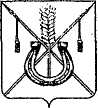 АДМИНИСТРАЦИЯ КОРЕНОВСКОГО ГОРОДСКОГО ПОСЕЛЕНИЯКОРЕНОВСКОГО РАЙОНАПОСТАНОВЛЕНИЕот 19.11.2020   		                                                  			  № 958г. КореновскО проекте решения Совета Кореновского городского поселения Кореновского района «О бюджете Кореновскогогородского поселения Кореновского района на 2021 год иплановый период 2022 и 2023 годов»В соответствии с решением Совета Кореновского городского поселения Кореновского района от 22 апреля 2014 года № 426 «Об утверждении Положения «О порядке внесения проектов нормативных правовых актов в Совет Кореновского городского поселения», администрация Кореновского городского поселения Кореновского района п о с т а н о в л я е т:1. Согласиться с проектом решения Совета Кореновского городского поселения Кореновского района «О бюджете Кореновского городского поселения Кореновского района на 2021 год и плановый период 2022 и                           2023 годов». 2. Направить проект решения «О бюджете Кореновского городского поселения Кореновского района на 2021 год и плановый период                                            2022 и 2023 годов» в Совет Кореновского городского поселения Кореновского района для рассмотрения в установленном порядке (прилагается).3. Назначить представителем главы Кореновского городского поселения Кореновского района при обсуждении данного проекта решения в Совете Кореновского городского поселения начальника финансово-экономического отдела администрации Кореновского городского поселения Ю.А. Киричко.4. Общему отделу администрации Кореновского городского поселения Кореновского района (Питиримова) обеспечить размещение настоящего постановления на официальном сайте администрации Кореновского    городского поселения Кореновского района в информационно-телекоммуникационной сети «Интернет».5. Постановление вступает в силу со дня его подписания.ГлаваКореновского городского поселенияКореновского района						                     М.О. ШутылевПРОЕКТ РЕШЕНИЯСовета Кореновского городского поселения Кореновского районаот ____________   					                                       № ___                                                            г. Кореновск О бюджете Кореновского городского поселения Кореновского района на 2021 год и плановый период 2022 и 2023 годов1. Утвердить основные характеристики бюджета Кореновского городского поселения Кореновского района (далее по тексту бюджет поселения) на 2021 год:1) общий объем доходов в сумме 276211,7 тыс. рублей;2) общий объем расходов в сумме 311953,4 тыс. рублей;3) верхний предел муниципального внутреннего долга Кореновского городского поселения Кореновского района на 1 января 2022 года в сумме                                      136611,2 тыс. рублей, в том числе верхний предел долга по муниципальным гарантиям Кореновского городского поселения Кореновского района 0,0 тыс. рублей;4) дефицит бюджета поселения в сумме 35741,7 тысяч рублей.2. Утвердить основные характеристики бюджета Кореновского городского поселения Кореновского района (далее по тексту бюджет поселения) на 2022 год и 2023 год:1) общий объем доходов на 2022 год в сумме 297989,5 тыс. рублей и на 2023 год в сумме 246796,0 тыс.рублей;2) общий объем расходов на 2022 год в сумме 322069,4 тыс. рублей, том числе условно утвержденные расходы в сумме 6700,0 тыс.рублей и на 2023 год в сумме 264856,5 тыс.рублей, том числе условно утвержденные расходы в сумме 13215,8 тыс.рублей;3) верхний предел муниципального внутреннего долга Кореновского городского поселения Кореновского района на 1 января 2023 года в сумме                                      160237,6 тыс. рублей, в том числе верхний предел долга по муниципальным гарантиям Кореновского городского поселения Кореновского                                            района 0,0 тыс. рублей, верхний предел муниципального внутреннего                             долга Кореновского городского поселения Кореновского района на 1 января 2024 года в сумме 177766,8 тыс. рублей, в том числе верхний предел долга по муниципальным гарантиям Кореновского городского поселения Кореновского района 0,0 тыс. рублей;4) дефицит бюджета поселения на 2022 год в сумме 24079,9 тысяч рублей дефицит бюджета поселения на 2023 год в сумме 18060,5 тысяч рублей.3. Утвердить перечень и коды главных администраторов доходов, источников финансирования дефицита бюджета Кореновского городского поселения и закрепляемые за ними виды (подвиды) доходов бюджета поселения и коды классификации источников финансирования дефицита бюджета поселения согласно приложению № 1 к настоящему решению.4. Утвердить перечень и коды главных администраторов доходов– органов государственной власти Краснодарского края, согласно приложению № 2 к настоящему решению.5. Утвердить нормативы поступления доходов по коду вида доходов, подвида доходов в бюджет Кореновского городского поселения Кореновского района на 2021 год и на плановый период 2022 и 2023 годов согласно приложению № 3 к настоящему решению.6. Утвердить Перечень и коды главных администраторов доходов местного бюджета – органа местного самоуправления муниципального образования Кореновский район согласно приложению № 4 к настоящему решению.7. Предоставить право главным администраторам доходов и источников финансирования дефицита бюджета поселения в случаях, установленных бюджетным законодательством Российской Федерации, в установленном порядке:осуществлять возврат не использованных по состоянию на 1 января                       2022 года, 1 января 2023 года и 1 января 2024 года остатков субсидий, субвенций и иных межбюджетных трансфертов, имеющих целевое назначение, прошлых лет, в краевой бюджет без внесения изменений в настоящее решение.8. Утвердить объем поступлений доходов бюджет Кореновского городского поселения по кодам видов (подвидов) доходов на 2021 год в суммах согласно приложению № 5 к настоящему решению и в 2022 и 2023 годах согласно приложению № 6 к настоящему решению.9. Муниципальные унитарные предприятия Кореновского городского поселения Кореновского района направляют в бюджет поселения часть прибыли, остающейся в их распоряжении после уплаты налогов и иных обязательных платежей в размере 30,0 процентов.10. Утвердить распределение бюджетных ассигнований по разделам и подразделам классификации расходов бюджетов на 2021 год согласно приложению № 7 к настоящему решению, на 2022 и 2023 годы согласно приложению № 8 к настоящему решению.11. Утвердить распределение бюджетных ассигнований по целевым статьям (муниципальным программ и непрограммным направлениям деятельности), группам видов расходов классификации расходов бюджета на 2021 год согласно приложению № 9 к настоящему решению, на 2022 и 2023 годы согласно приложению № 10 к настоящему решению12. Утвердить ведомственную структуру расходов бюджета поселения на 2021 год согласно приложению № 11 к настоящему решению, на 2022 и                         2023 годы согласно приложению № 12 к настоящему решению. 13. Утвердить в составе ведомственной структуры расходов бюджета поселения на 2021 год и ведомственной структуры расходов бюджета поселения на 2022 и 2023 год перечень и коды главных распорядителей средств  бюджета поселения, перечень разделов, подразделов, целевых статей (муниципальных программ Кореновского городского поселения Кореновского района и непрограммных направлений деятельности), групп видов расходов бюджета поселения.14. Утвердить в составе ведомственной структуры расходов местного бюджета на 2021 год:                                                                                                                                                                                                                                                 1) общий объем бюджетных ассигнований на исполнение публичных нормативных обязательств в сумме 0,0 тысяч рублей;2) резервный фонд администрации Кореновского городского поселения Кореновского района в сумме 50,0 тысяч рублей;3) объем бюджетных ассигнований дорожного фонда Кореновского городского поселения Кореновского района на 2021 год в сумме 14868,1 тысяч рублей.15. Утвердить в составе ведомственной структуры расходов местного бюджета на 2022 год и 2023 год:                                                                                                                                                                                                                                                 1) общий объем бюджетных ассигнований на исполнение публичных нормативных обязательств на 2021 год в сумме 0,0 тысяч рублей, на 2022 год в сумме 0,0 тысяч рублей;2) резервный фонд администрации Кореновского городского поселения Кореновского района на 2022 год в сумме 50,0 тысяч рублей, на 2023 год в сумме 50,0 тысяч рублей;3) объем бюджетных ассигнований дорожного фонда Кореновского городского поселения Кореновского района на 2022 год в сумме 15334,5 тысяч рублей, на 2023 год в сумме 17741,0 тысяч рублей;16. Утвердить источники внутреннего финансирования дефицита бюджета, перечень статей источников финансирования дефицита бюджета Кореновского городского поселения Кореновского района на 2021 год согласно приложению № 13 к настоящему решению и на 2022 и 2023 годы согласно приложению №14 к настоящему решению.17. Установить, что неиспользованные в отчетном финансовом году остатки средств, предоставленные муниципальным бюджетным (автономным) учреждениям Кореновского городского поселения Кореновского района в соответствии с абзацем вторым пункта 1 статьи 78.1 Бюджетного кодекса Российской Федерации и перечисленные ими в бюджет поселения, возвращаются муниципальным бюджетным (автономным) учреждениям Кореновского городского поселения Кореновского района в текущем финансовом году при наличии потребности в направлении их на те же цели в соответствии с решением главного распорядителя средств бюджета поселения, после внесения соответствующих решений в настоящее решение.18. Утвердить в составе расходов   бюджета поселения субвенции на исполнение государственных полномочий по образованию и организации деятельности административных комиссий Кореновского городского поселения Кореновского район на 2021 год в сумме 12,4 тыс. рублей, на 2022 год в сумме 12,4 тыс. рублей, на 2023 год в сумме 12,4,0 тыс.рублей;.19. Утвердить объем межбюджетных трансфертов, предоставляемых из бюджета Кореновского городского поселения Кореновского района в бюджет муниципального образования Кореновский район на 2021 год в                                      сумме 3172,6 тыс.рублей, на 2022 год в сумме 3172,6 тыс.рублей и на 2023 год в сумме 3172,6 тыс.рублей.20. Утвердить объем межбюджетных трансфертов, передаваемые бюджетам городских поселений из бюджетов муниципальных                                      районов на осуществление части полномочий по решению вопросов местного значения в соответствии с заключенными соглашениями на 2021 год в сумме 7000,0 тыс.рублей,на 2022 год в сумме 0,0 тыс.рублей и на 2023 год                                       в сумме 0,0 тыс.рублей.21.  Утвердить объем межбюджетных трансфертов, получаемых из других бюджетов и (или) предоставляемых другим бюджетам бюджетной системы Российской Федерации на 2021 год в сумме 25288,6 тыс.рублей, на 2022 год в сумме 53600,0 тыс.рублей, на 2023 год в сумме 0,0 тыс.рублей.22. Установить, что безвозмездные поступления от физических и юридических лиц, имеющие целевое назначение, поступившие в бюджет поселения, направляются в установленном порядке на увеличение расходов бюджета поселения соответственно целям их предоставления.23. Установить, что предоставление субсидий юридическим лицам (за исключением субсидий муниципальным учреждениям), индивидуальным предпринимателям, физическим лицам - производителям товаров, работ услуг осуществляется в пределах бюджетных ассигнований и в случаях, предусмотренных ведомственной структурой расходов Кореновского городского поселения на 2021 год по соответствующим целевым статьям и группам видов расходов согласно приложению № 11  к настоящему решению, в порядке, предусмотренном принимаемыми в соответствии с настоящим  решением нормативными  правовыми актами местной администрации Кореновского городского поселения, на 2022 и 2023 годы по соответствующим целевым статьям и группам видов расходов согласно приложению № 12  к настоящему решению.24. Установить, что субсидии иным некоммерческим организациям, не являющимся бюджетными учреждениями, в соответствии с частью 2 статьи 78.1 Бюджетного кодекса Российской Федерации предоставляются в пределах бюджетных ассигнований, предусмотренных приложением № 11 и № 12 к настоящему решению, в размере и порядке, установленном нормативными правовыми актами местной администрации Кореновского городского поселения.25. Утвердить программу муниципальных внутренних заимствований Кореновского городского поселения Кореновского района на 2021 год на плановый период 2022 и 2023 годов согласно приложению № 15 к настоящему решению.26. Утвердить программу муниципальных гарантий Кореновского городского поселения Кореновского района в валюте Российской Федерации на 2021 год на плановый период 2022 и 2023 годов согласно приложению № 16 к настоящему решению.27. Установить предельный объем муниципального долга Кореновского городского поселения Кореновского района на 2021 год в сумме                                  243910,7 тыс. рублей, на 2022 год в сумме 244377,1 тыс. рублей, на 2023 год                     в сумме 246783,6 тыс.рублей. 28. Установить предельный объем расходов на обслуживание муниципального внутреннего долга Кореновского городского поселения Кореновского района  на 2021 год  в сумме  36586,6 тыс. рублей, на 2022 год в сумме 36656,6  тыс.рублей, на 2023 год в сумме  37017,5 тыс.рублей29.  Установить в соответствии с пунктом 3 статьи 217 Бюджетного кодекса Российской Федерации следующие основания для внесения изменений в показатели сводной бюджетной росписи бюджета поселения без внесения изменений в настоящее решение, связанные с особенностями исполнения бюджета поселения:1) изменение наименования главного распорядителя бюджетных средств и (или) изменение структуры органов местного самоуправления Кореновского городского поселения Кореновского района; 2) внесение изменений в муниципальные программы в части изменения мероприятий (подпрограмм) (включая изменение муниципального заказчика мероприятия, ответственного за выполнение мероприятия, получателя субсидии) муниципальной программы (подпрограмм), включая изменение кодов бюджетной классификации в связи с указанным изменением и (или) перераспределением средств местного бюджета, в установленном порядке;3) перераспределение бюджетных ассигнований по кодам классификации расходов бюджетов для финансового обеспечения непредвиденных расходов, связанных с ликвидацией последствий стихийных бедствий и других чрезвычайных ситуаций, в соответствии с нормативным правовым актом администрации Кореновского городского поселения Кореновского района;4) перераспределение бюджетных ассигнований между подгруппами вида расходов классификации расходов бюджетов в пределах, предусмотренных главному распорядителю средств местного бюджета по соответствующей группе вида расходов классификации расходов бюджетов, за исключением случаев, установленных настоящим решением;5) изменение и (или) уточнение бюджетной классификации;6) детализация кодов целевых статей;30. Установить, что в ходе исполнения бюджета изменения в показатели сводной бюджетной росписи планового периода бюджета поселения без внесения изменений в настоящее решение не вносятся.31. Средства в валюте Российской Федерации, поступающие во временное распоряжение муниципальным учреждениям Кореновского городского поселения Кореновского  района в соответствии с законодательством и иными нормативными правовыми актами Российской Федерации и нормативными актами местной администрации Кореновского городского поселения Кореновского  района, учитываются на лицевых счетах, открытых им в финансовом управлении администрации муниципального образования Кореновский район, в порядке, установленном финансовым управлением администрации муниципального образования Кореновский район.32. Остатки средств бюджета поселения, сложившиеся на 1 января                         2021 года, на 1 января 2022 года, на 1 января 2023 года в полном объеме могут направляться в 2021 году, в 2022 году, в 2023 году на покрытие временных кассовых разрывов, возникающих в ходе исполнения бюджета поселения.33. Нормативные правовые акты органов местного самоуправления Кореновского городского поселения Кореновского района подлежат приведению в соответствие с настоящим решением в двухмесячный срок со дня вступления в силу настоящего решения.34. Главному распорядителю и получателям средств бюджета поселения в течение одного месяца со дня опубликования настоящего решения внести в установленном порядке соответствующие изменения в нормативные правовые акты органов местного самоуправления Кореновского городского поселения Кореновского района   в пределах ассигнований, предусмотренных настоящим решением на реализацию ведомственных целевых программ за счет средств бюджета поселения. 35. Опубликовать данное решение и разместить в сети Интернет на официальном сайте администрации Кореновского городского поселения Кореновского района в сети Интернет.36. Решение вступает в силу после его официального опубликования, но не ранее 1 января 2021 года.Перечень и коды главных администраторов доходов, источников           финансирования дефицита бюджета Кореновского городского поселения Кореновского района и закрепляемые за ними виды (подвиды) доходов бюджета поселения и коды классификации источников финансирования дефицита бюджета поселенияНачальник финансово-экономического отдела администрации Кореновского городского поселения Кореновского района		                                          Ю.А. КиричкоПеречень и коды главных администраторов доходов – органов государственной власти Краснодарского краяНачальник финансово-экономическогоотдела администрации Кореновского городского поселения Кореновского района				                      Ю.А. КиричкоНормативы поступления доходов по коду вида доходов, подвида доходов в бюджет Кореновского городского поселения Кореновского района 2021 год и на плановый период 2022 и 2023 годовНачальник финансово-экономического отдела администрации Кореновского городского поселения Кореновского района                                                        Ю.А. КиричкоПеречень и коды главных администраторов доходов местного бюджета – органа местного самоуправления муниципального образованияКореновский районНачальник финансово-экономического отдела администрации Кореновского городского поселения Кореновского района                                                              Ю.А. КиричкоОбъем поступлений доходов бюджета Кореновского городского поселения Кореновского района по кодам видов (подвидов) доходов на 2021 годНачальник финансово-экономического отдела администрации Кореновского городского поселения Кореновского района 	                                                    Ю.А. КиричкоОбъем поступлений доходов бюджета Кореновского городского поселения Кореновского района по кодам видов (подвидов) доходов на 2022 и 2023 годыНачальник финансово-экономическогоотдела администрации Кореновского городского поселения Кореновского района				                      Ю.А. КиричкоРаспределение расходов бюджета Кореновского городского поселения на 2021 год по разделам и подразделам функциональной классификациирасходов бюджетов Российской Федерации                                                                                                            (тыс. рублей)Начальник финансово-экономического отдела администрации Кореновского городского поселения Кореновского района	                                                    Ю.А. КиричкоРаспределение расходов бюджета Кореновского городского поселения на 2022 и 2023 годы по разделам и подразделам функциональной классификации расходов бюджетов Российской Федерации                                                                                                            (тыс. рублей)Начальник финансово-экономического отдела администрации Кореновского городского поселения Кореновского района	                                                    Ю.А. КиричкоРаспределение бюджетных ассигнований по целевым статьям (муниципальным программ и непрограммным направлениям деятельности), группам видов расходов классификации расходов бюджета на 2021 год									(тыс.рублей)Начальник финансово-экономического отдела администрации Кореновского городского поселения Кореновского района                                                         Ю.А. КиричкоРаспределение бюджетных ассигнований по целевым статьям (муниципальным программ и непрограммным направлениям деятельности), группам видов расходов классификации расходов бюджета на 2022 и 2023 годы	                                                                                                     (тыс.рублей)Начальник финансово-экономического отдела администрации Кореновского городского поселения Кореновского района                                                         Ю.А. КиричкоВЕДОМСТВЕННАЯструктура расходов местного бюджета на 2021 год  (тыс. рублей)Начальник финансово-экономического отдела администрации Кореновского городского поселения Кореновского района  					           Ю.А. КиричкоВЕДОМСТВЕННАЯструктура расходов местного бюджета на 2022 и 2023 годы  (тыс. рублей)Начальник финансово-экономического отдела администрации Кореновского городского поселения Кореновского района  					           Ю.А. КиричкоИсточники внутреннего финансирования дефицитаместного бюджета, перечень статей и видов источниковфинансирования дефицитов бюджетов на 2021 год   (тыс. рублей)Начальник финансово-экономического отдела администрации Кореновского городскогопоселения Кореновского района			                               Ю.А. КиричкоИсточники внутреннего финансирования дефицитаместного бюджета, перечень статей и видов источников финансирования дефицитов бюджетов на 2022 и 2023 годы   (тыс. рублей)Начальник финансово-экономического отдела администрации Кореновского городскогопоселения Кореновского района			                               Ю.А. КиричкоПРОГРАММАмуниципальных внутренних заимствований Кореновского городского поселения Кореновского района на 2021 год и на плановый период 2022 и 2023 годовРаздел 1. Программа муниципальных внутренних заимствований Кореновского городского поселения Кореновского района на 2021 год(тыс. рублей)Раздел 2. Программа муниципальных внутренних заимствований Кореновского городского поселения Кореновского района на 2022 и 2023 годы(тыс. рублей)Начальник финансово-экономического отдела администрации Кореновского городского поселения Кореновского района	                                                    Ю.А. КиричкоПРОГРАММАмуниципальных гарантий Кореновского городского поселения Кореновского района в валюте Российской Федерации на 2021 год и на плановый период 2022 и 2023 годовРаздел 1. Перечень подлежащих предоставлению гарантий Кореновского городского поселения Кореновского района в 2021 и в плановом периоде 2022 и 2023 годовРаздел 2. Общий объем бюджетных ассигнований, предусмотренных на исполнение гарантий Кореновского городского поселения Кореновского района по возможным гарантийным случаям, в 2021 году и в плановом периоде 2022 и 2023 годовНачальник финансово-экономического отдела администрации Кореновского городского поселения Кореновского района					           Ю.А. КиричкоПРИЛОЖЕНИЕк постановлению	администрацииКореновского городского поселенияКореновского районаот 19.11.2020  № 958Глава Кореновского городского поселения Кореновского района                                                                                                                   М.О. ШутылевПредседатель Совета Кореновского городского поселения Кореновского района                                                                                                                 Е.Д. Деляниди          ПРИЛОЖЕНИЕ № 1к решению СоветаКореновского городского поселенияКореновского районаот _______________ № _____Код бюджетной классификации  Российской ФедерацииКод бюджетной классификации  Российской ФедерацииНаименование главногоадминистратора доходов иисточников финансированиядефицита бюджета Кореновскогогородского поселенияКореновского районаглавного администратора доходов и источников финансирования дефицита бюджета Кореновского городского поселения Кореновского районадоходов и источников финансирования дефицита бюджета Кореновского городского поселения Кореновского районаНаименование главногоадминистратора доходов иисточников финансированиядефицита бюджета Кореновскогогородского поселенияКореновского района123992Администрация Кореновского городского поселения Кореновского района9921 11 01050 13 0000 120Доходы в виде прибыли, приходящейся на доли в уставных (складочных) капиталах хозяйственных товариществ и обществ, или дивидендов по акциям, принадлежащим городским поселениям9921 11 02033 13 0000 120Доходы от размещения временно свободных средств бюджетов городских поселений9921 11 05013 13 0000 120 Доходы, получаемые в виде арендной платы за земельные участки, государственная собственность на которые не разграничена и которые расположены в границах городских поселений, а также средства от продажи права на заключение договоров аренды указанных земельных участков9921 11 05013 13 0021 120Доходы, получаемые в виде арендной платы за земли сельскохозяйственного назначения, государственная собственность на которые не разграничена и которые расположены в границах городских поселений, а также средства от продажи права на заключение договоров аренды указанных земельных участков9921 11 05013 13 0022 120Доходы, получаемые в виде арендной платы за земли городских населенных пунктов, государственная собственность на которые не разграничена и которые расположены в границах городских поселений, а также средства от продажи права на заключение договоров аренды указанных земельных участков9921 11 05013 13 0024 120Доходы, получаемые в виде арендной платы за земли промышленности, энергетики, транспорта, связи и земли иного специального назначения, государственная собственность на которые не разграничена и которые расположены в границах городских поселений, а также средства от продажи права на заключение договоров аренды указанных земельных участков992111 05013 13 0025 120Доходы, получаемые в виде арендной платы за земли особо охраняемых территорий, государственная собственность на которые не разграничена и которые расположены в границах городских поселений, а также средства от продажи права на заключение договоров аренды указанных земельных участков9921 11 05025 13 0000 120Доходы, получаемые в виде арендной платы, а также средства от продажи права на заключение договоров аренды за земли, находящихся в собственности городских поселений (за исключением земельных участков муниципальных бюджетных и автономных учреждений)9921 11 05035 13 0000 120Доходы от сдачи в аренду имущества, находящегося в оперативном управлении органов управления городских поселений и созданных ими учреждений (за исключением имущества муниципальных бюджетных и автономных учреждений) 9921 11 07015 13 0000 120Доходы от перечисления части прибыли, остающейся после уплаты налогов и иных обязательных платежей муниципальных унитарных предприятий, созданных городскими поселениями   9921 11 09045 13 0000 120Прочие поступления от использования имущества, находящегося в собственности городских поселений (за исключением имущества муниципальных бюджетных и автономных учреждений, а также имущества муниципальных унитарных предприятий, в том числе казенных)9921 13 01995 13 0000 130Прочие доходы от оказания платных услуг (работ) получателями средств бюджетов городских поселений  9921 13 02065 13 0000 130Доходы, поступающие в порядкевозмещения расходов, понесенных в связи с эксплуатацией имущества городских поселений9921 13 02995 13 0000 130Прочие доходы от компенсации затрат бюджетов городских поселений9921 14 01050 13 0000 410Доходы от продажи квартир, находящихся в собственности городских поселений9921 14 02050 13 0000 410Доходы от реализации имущества, находящегося в собственности городских поселений (за исключением имущества муниципальных бюджетных и автономных учреждений, а также имущества муниципальных унитарных предприятий, в том числе казенных), в части реализации основных средств по указанному имуществу9921 14 02052 13 0000 410Доходы от реализации имущества, находящегося в оперативном управлении учреждений, находящихся в ведении органов управления городских поселений (за исключением имущества муниципальных бюджетных и автономных учреждений) в части реализации основных средств по указанному имуществу9921 14 02053 13 0000 410Доходы от реализации иного имущества, находящегося в собственности городских поселений (за исключением имущества муниципальных бюджетных и автономных учреждений, а также имущества муниципальных унитарных предприятий, в том числе казенных), в части реализации основных средств по указанному имуществу9921 14 02058 13 0000 410Доходы от реализации недвижимогоимущества бюджетных, автономных учреждений, находящегося в собственности городских поселений, в части реализации основных средств9921 14 02050 13 0000 440Доходы от реализации имущества, находящегося в собственности городских поселений (за исключением имущества муниципальных бюджетных и автономных учреждений, а также имущества муниципальных унитарных предприятий, в том числе казенных), в части реализации материальных запасов по указанному имуществу9921 14 02052 13 0000 440Доходы от реализации имущества, находящегося в оперативном управлении учреждений, находящихся в ведении органов управления городских поселений (за исключением имущества муниципальных бюджетных и автономных учреждений), в части реализации материальных запасов по указанному имуществу9921 14 02053 13 0000 440Доходы от реализации иного имущества, находящегося в собственности городских поселений (за исключением имущества муниципальных бюджетных и автономных учреждений, а также имущества муниципальных унитарных предприятий, в том числе казенных), в части реализации материальных запасов по указанному имуществу9921 14 03050 13 0000 410Средства от распоряжения и реализации конфискованного и иного имущества, обращенного в доходы городских поселений (в части реализации основных средств по указанному имуществу)9921 14 03050 13 0000 440Средства от распоряжения и реализации конфискованного и иного имущества, обращенного в доходы городских поселений (в части реализации материальных запасов по указанному имуществу)9921 14 04050 13 0000 420Доходы от продажи нематериальных активов, находящихся в собственности городских поселений9921 14 06013 13 0000 430Доходы от продажи земельных участков, государственная собственность на которые не разграничена и которые расположены в границах городских поселений 9921 14 06013 13 0021 430Доходы от продажи земельных участков, государственная собственность на которые не разграничена и которые расположены в границах городских поселений (без проведения торгов)9921 14 06013 13 0026 430Доходы, получаемые по результатам торгов от продажи земельных участков, государственная собственность на которые не разграничена и которые расположены в границах городских поселений9921 14 06025 13 0000 430Доходы от продажи земельных участков, находящихся в собственности поселений (за исключением земельных участков муниципальных бюджетных и автономных учреждений)9921 14 06033 13 0000 430Доходы от продажи земельных участков, которые расположены в границах городских поселений, находятся в федеральной собственности и осуществление полномочий по управлению и распоряжению которыми передано органам государственной власти субъектов Российской Федерации9921 14 06045 13 0000 430Доходы от продажи земельных участков, находящихся в собственности городских поселений, находящихся в пользовании бюджетных и автономных учреждений9921 15 02050 13 0000 140Платежи, взимаемые органами местного самоуправления (организациями) городских поселений за выполнение определенных функций992 1 16 02020 02 0000 140Административные штрафы, установленные законами субъектов Российской Федерации об административных правонарушениях, за нарушение муниципальных правовых актов9921 16 07010 13 0000 140Штрафы, неустойки, пени, уплаченные в случае просрочки исполнения поставщиком (подрядчиком, исполнителем) обязательств, предусмотренных муниципальным контрактом, заключенным муниципальным органом, казенным учреждением городского поселения 9921 16 07010 13 0011 140Штрафы, неустойки, пени, уплаченные в случае просрочки исполнения поставщиком (подрядчиком, исполнителем) обязательств, предусмотренных муниципальным контрактом, заключенным муниципальным органом, казенным учреждением городского поселения (пени, штрафы, неустойки) за нарушение условий договоров аренды земельных участков, государственная собственность на которые не разграничена и которые расположены в границах городских поселений9921 16 07090 13 0000 140Иные штрафы, неустойки, пени, уплаченные в соответствии с законом или договором в случае неисполнения или ненадлежащего исполнения обязательств перед муниципальным органом, (муниципальным казенным учреждением) городского поселения9921 16 07090 13 0021 140Иные штрафы, неустойки, пени, уплаченные в соответствии с законом или договором в случае неисполнения или ненадлежащего исполнения обязательств перед муниципальным органом, (муниципальным казенным учреждением) городского поселения (пени, штрафы, неустойки) за нарушение условий договоров аренды земельных участков, находящихся в собственности городских поселений, зачисляемые в бюджеты городских поселений)9921 16 10030 13 0000 140Платежи по искам о возмещении ущерба, а также платежи, уплачиваемые при добровольном возмещении ущерба, причиненного муниципальному имуществу городского поселения (за исключением имущества, закрепленного за муниципальными бюджетными (автономными) учреждениями, унитарными предприятиями)9921 16 10031 13 0000 140Возмещение ущерба при возникновении страховых случаев, когда выгодоприобретателями выступают получатели средств бюджета городского поселения9921 16 10032 13 0000 140Прочее возмещение ущерба, причиненного муниципальному имуществу городского поселения (за исключением имущества, закрепленного за муниципальными бюджетными (автономными) учреждениями, унитарными предприятиями)9921 16 10061 13 0000 140Платежи в целях возмещения убытков, причиненных уклонением от заключения с муниципальным органом городского поселения (муниципальным казенным учреждением) муниципального контракта, а также иные денежные средства, подлежащие зачислению в бюджет городского поселения за нарушение законодательства Российской Федерации о контрактной системе в сфере закупок товаров, работ, услуг для обеспечения государственных и муниципальных нужд (за исключением муниципального контракта, финансируемого за счет средств муниципального дорожного фонда)9921 16 10062 13 0000 140Платежи в целях возмещения убытков, причиненных уклонением от заключения с муниципальным органом городского поселения (муниципальным казенным учреждением) муниципального контракта, финансируемого за счет средств муниципального дорожного фонда, а также иные денежные средства, подлежащие зачислению в бюджет городского поселения за нарушение законодательства Российской Федерации о контрактной системе в сфере закупок товаров, работ, услуг для обеспечения государственных и муниципальных нужд9921 16 10081 13 0000 140Платежи в целях возмещения ущерба при расторжении муниципального контракта, заключенного с муниципальным органом городского поселения (муниципальным казенным учреждением), в связи с односторонним отказом исполнителя (подрядчика) от его исполнения (за исключением муниципального контракта, финансируемого за счет средств муниципального дорожного фонда)9921 16 10081 13 0031 140Платежи в целях возмещения ущерба при расторжении муниципального контракта, заключенного с муниципальным органом городского поселения (муниципальным казенным учреждением), в связи с односторонним отказом исполнителя (подрядчика) от его исполнения (за исключением муниципального контракта, финансируемого за счет средств муниципального дорожного фонда) (пени, штрафы, неустойки) за нарушение условий договоров аренды имущества, находящегося в оперативном управлении органов управления городских поселений и созданных ими учреждений (за исключением имущества муниципальных бюджетных и автономных учреждений), зачисляемые в бюджеты городских поселений)9921 16 10082 13 0000 140Платежи в целях возмещения ущерба при расторжении муниципального контракта, финансируемого за счет средств муниципального дорожного фонда городского поселения, в связи с односторонним отказом исполнителя (подрядчика) от его исполнения9921 16 10100 13 0000 140Денежные взыскания, налагаемые в возмещение ущерба, причиненного врезультате незаконного или нецелевого использования бюджетных средств (в части бюджетов городских поселений)9921 16 10123 01 0131 140Доходы от денежных взысканий (штрафов),поступающие в счет погашения задолженности, образовавшейся до 1 января 2020 года, подлежащие зачислению в бюджет муниципального образования по нормативам, действующим в 2019 году (доходы бюджетов городских поселений за исключением доходов, направляемых на формирование муниципального дорожного фонда, а также иных платежей в случае принятия решения финансовым органом муниципального образования о раздельном учете задолженности)9921 16 11064 01 0000 140Платежи, уплачиваемые в целях возмещения вреда, причиняемого автомобильным дорогам местного значения транспортными средствами, осуществляющими перевозки тяжеловесных и (или) крупногабаритных грузов9921 17 01050 13 0000 180Невыясненные поступления, зачисляемые в бюджеты поселений9921 17 02020 13 0000 180Возмещение потерь сельскохозяйственного производства, связанных с изъятием сельскохозяйственных угодий, расположенных на территориях городских поселений (по обязательствам, возникшим до 1 января 2008 года)9921 17 05050 13 0000 180Прочие неналоговые доходы бюджетов городских поселений9921 17 14030 13 0000 180Средства самообложения граждан,зачисляемые в бюджеты городских поселений9921 18 01520 13 0000 150Перечисления из бюджетов городских поселений по решениям о взыскании средств, предоставленных из иных бюджетов бюджетной системы Российской Федерации9921 18 02500 13 0000 150Поступления в бюджеты городских поселений (перечисления из бюджетов городских поселений) по урегулированию расчетов между бюджетами бюджетной системы Российской Федерации по распределенным доходам992 1 18 05200 13 0000 150Перечисления из бюджетов городских поселений по решениям о взыскании средств, предоставленных из иных бюджетов бюджетной системы Российской Федерации9921 18 05000 13 0000 180Поступления в бюджеты городских поселений (перечисления из бюджетов городских поселений) по урегулированию расчетов между бюджетами бюджетной системы Российской Федерации по распределенным доходам9922 02 15001 00 0000 150Дотации на выравнивание бюджетной обеспеченности9922 02 15001 13 0000 150Дотации бюджетам городских поселений на выравнивание бюджетной обеспеченности из субъекта Российской Федерации992 2 02 15002 13 0000 150Дотации бюджетам городских поселений на поддержку мер по обеспечению сбалансированности бюджетов9922 02 15399 13 0000 150Дотации бюджетам городских поселений на премирование победителей Всероссийского конкурса «Лучшая муниципальная практика»9922 02 16001 13 0000 150Дотации городских поселений на выравнивание бюджетной обеспеченности из бюджетов муниципальных районов992 2 02 16549 13 0000 150Дотации (гранты) бюджетам городских поселений за достижение показателей деятельности органов местного самоуправления9922 02 19999 00 0000 150Прочие дотации9922 02 19999 13 0000 150Прочие дотации бюджетам городских поселений9922 02 20041 00 0000 150Субсидии бюджетам на строительство, модернизацию, ремонт и содержание автомобильных дорог общего пользования, в том числе дорог в поселениях (за исключением автомобильных дорог федерального значения)9922 02 20041 13 0000 150Субсидии бюджетам городских поселений на строительство, модернизацию, ремонт и содержание автомобильных дорог общего пользования, в том числе дорог в поселениях (за исключением автомобильных дорог федерального значения)9922 02 20051 13 0000 150Субсидии бюджетам городских поселений на реализацию федеральных целевых программ9922 02 20077 00 0000 150Субсидии бюджетам на софинансирование капитальных вложений в объекты муниципальной собственности9922 02 20077 13 0000 150Субсидии бюджетам городских поселений на софинансирование капитальных вложений в объекты муниципальной собственности9922 02 20216 13 0000 150Субсидии бюджетам городских поселений на осуществление дорожной деятельности в отношении автомобильных дорог общего пользования, а также капитального ремонта и ремонта дворовых территорий многоквартирных домов, проездов к дворовым территориям многоквартирных домов населенных пунктов9922 02 20303 13 0000 150Субсидии бюджетам городских поселений на обеспечение мероприятий по модернизации систем коммунальной инфраструктуры за счет средств бюджетов9922 02 25016 13 0000 150Субсидии бюджетам городских поселений на мероприятия федеральной целевой программы «Развитие водохозяйственного комплекса Российской Федерации                                           в 2012 - 2020 годах»9922 02 25027 13 0000 150Субсидии бюджетам городских поселений на реализацию мероприятий государственной программы Российской Федерации «Доступная среда» на 2011 - 2020 годы9922 02 25299 13 0000 150Субсидии бюджетам городских поселений на софинансирование расходных обязательств субъектов Российской Федерации, связанных с реализацией федеральной целевой программы «Увековечивание памяти погибших при защите Отечества на 2019-2024 годы»9922 02 25497 13 0000 150Субсидии бюджетам городских поселений на реализацию мероприятий по обеспечению жильем молодых семей9922 02 25519 13 0000 150Субсидия бюджетам городских поселений на поддержку отрасли культуры9922 02 25555 13 0000 150Субсидии бюджетам городских поселений на реализацию программ формирования современной городской среды 9922 02 25560 13 0000 150Субсидии бюджетам городских поселений на поддержку обустройства мест массового отдыха населения (городских парков)9922 02 29900 00 0000 150Субсидии бюджетам субъектов Российской Федерации (муниципальных образований) из бюджета субъекта Российской Федерации (местного бюджета)9922 02 29900 13 0000 150Субсидии бюджетам городских поселений из местных бюджетов9922 02 29999 13 0000 150Прочие субсидии бюджетам городских поселений9922 02 30024 13 0000 150Субвенции бюджетам городских поселений на выполнение передаваемых полномочий субъектов Российской Федерации9922 02 40014 13 0000 150Межбюджетные трансферты, передаваемые бюджетам городских поселений из бюджетов муниципальных районов на осуществление части полномочий по решению вопросов местного значения в соответствии с заключенными соглашениями9922 02 45144 13 0000 150Межбюджетные трансферты, передаваемые бюджетам городских поселений на комплектование книжных фондов библиотек муниципальных образований9922 02 45146 13 0000 150Межбюджетные трансферты, передаваемые бюджетам поселений, на подключение общедоступных библиотек Российской Федерации к сети Интернет и развитие системы библиотечного дела с учетом задачи расширения информационных технологий и оцифровки9922 02 45160 13 0000 150Межбюджетные трансферты, передаваемые бюджетам городских поселений для компенсации дополнительных расходов, возникших в результате решений, принятых органами власти другого уровня9922 02 45390 13 0000 150Межбюджетные трансферты, передаваемые бюджетам городских поселений на финансовое обеспечение дорожной деятельности9922 02 45399 13 0000 150Межбюджетные трансферты, передаваемые бюджетам городских поселений на премирование победителей Всероссийского конкурса «Лучшая муниципальная практика»9922 02 45424 13 0000 150Межбюджетные трансферты, передаваемые бюджетам городских поселений на создание комфортной городской среды в малых городах и исторических поселениях-победителях Всероссийского конкурса лучших проектов создания комфортной городской среды9922 02 49999 13 0000 150Прочие межбюджетные трансферты, передаваемые бюджетам городских поселений9922 02 90014 13 0000 150Прочие безвозмездные поступления в бюджеты городских поселений от федерального бюджета9922 02 90024 13 0000 150Прочие безвозмездные поступления в бюджеты городских поселений от бюджетов субъектов Российской Федерации9922 02 90054 13 0000 150Прочие безвозмездные поступления в бюджеты городских поселений от бюджетов муниципальных районов9922 02 90065 13 0000 150Прочие безвозмездные поступления в бюджеты городских поселений от бюджетов сельских поселений9922 07 05010 13 0000 150Безвозмездные поступления от физических и юридических лиц на финансовое обеспечение дорожной деятельности, в том числе добровольных пожертвований, в отношении автомобильных дорог общего пользования местного значения городских поселений9922 07 05020 13 0000 150Поступления от денежных пожертвований, предоставляемых физическими лицами получателям средств бюджетов городских поселений9922 07 05030 13 0000 150Прочие безвозмездные поступления в бюджеты городских поселений992 2 08 05000 13 0000 150Перечисления из бюджетов городских поселений (в бюджеты городских поселений) для осуществления возврата (зачета) излишне уплаченных или излишне взысканных сумм налогов, сборов и иных платежей, а также сумм процентов за несвоевременное осуществление такого возврата и процентов, начисленных на излишне взысканные суммы9922 18 00000 13 0000 150Доходы бюджетов городских поселений от возврата бюджетами бюджетной системы Российской Федерации остатков субсидий, субвенций и иных межбюджетных трансфертов, имеющих целевое назначение, прошлых лет9922 18 05000 13 0000 150Доходы бюджетов городских поселений от возврата организациями остатков субсидий прошлых лет9922 18 05010 13 0000 150Доходы бюджетов городских поселений от возврата бюджетными учреждениями остатков субсидий прошлых лет9922 18 05030 13 0000 150Доходы бюджетов городских поселений от возврата иными организациями остатков субсидий прошлых лет9922 18 60010 13 0000 150Доходы бюджетов городских поселений от возврата остатков субсидий, субвенций и иных межбюджетных трансфертов, имеющих целевое назначение, прошлых лет из бюджетов муниципальных районов9922 18 60020 13 0000 150Доходы бюджетов городских поселений от возврата остатков субсидий, субвенций и иных межбюджетных трансфертов, имеющих целевое назначение, прошлых лет из бюджетов государственных внебюджетных фондов9922 19 00000 13 0000 150Возврат остатков субсидий, субвенций и иных межбюджетных трансфертов, имеющих целевое назначение, прошлых лет из бюджетов городских поселений 9922 19 25014 13 0000 150Возврат остатков субсидий на реализацию мероприятий федеральной целевой программы «Культура России (2012 - 2018 годы)» из бюджетов городских поселений9922 19 25020 13 0000 150Возврат остатков субсидий на мероприятия подпрограммы «Обеспечение жильем молодых семей» федеральной целевой программы «Жилище» на 2015 - 2020 годы из бюджетов городских поселений9922 19 25027 13 0000 150Возврат остатков субсидий на мероприятия государственной программы Российской Федерации «Доступная среда» на 2011 - 2020 годы из бюджетов городских поселений9922 19 25085 13 0000 150Возврат остатков субсидий на мероприятия по поддержке социально ориентированных некоммерческих организаций из бюджетов городских поселений9922 19 25497 13 0000 150Возврат остатков субсидий на реализацию мероприятий по обеспечению жильем молодых семей из бюджетов городских поселений9922 19 25519 13 0000 150Возврат остатков субсидий на поддержку отрасли культуры из бюджетов городских поселений9922 19 25560 13 0000 150Возврат остатков субсидий на поддержку обустройства мест массового отдыха населения (городских парков) из бюджетов городских поселений9922 19 60010 13 0000 150Возврат прочих остатков субсидий, субвенций и иных межбюджетных трансфертов, имеющих целевое назначение, прошлых лет из бюджетов городских поселенийПРИЛОЖЕНИЕ № 2к решению СоветаКореновского городского поселенияКореновского районаот __________ № ______Код бюджетной классификацииРоссийской ФедерацииКод бюджетной классификацииРоссийской ФедерацииНаименование главного администратора доходов – органа государственнойвласти Краснодарского краяглавного администратора доходовдоходов местныхбюджетовНаименование главного администратора доходов – органа государственнойвласти Краснодарского края123808Департамент финансово-бюджетного надзора Краснодарского края808 1 16 02020 02 0000 140Административные штрафы, установленные законами субъектов Российской Федерации об административных правонарушениях, за нарушение муниципальных правовых актов816Министерство экономики8161 16 10061 13 0000 140Платежи в целях возмещения убытков, причиненных уклонением от заключения с муниципальным органом городского поселения (муниципальным казенным учреждением) муниципального контракта (за исключением муниципального контракта, финансируемого за счет средств муниципального дорожного фонда)821Департамент имущественных отношений Краснодарского края8211 11 05026 13 0000 120Доходы, получаемые в виде арендной платы за земельные участки, которые расположены в границах поселений, находятся в федеральной собственности и осуществление полномочий по управлению и распоряжению которыми передано органам государственной власти  субъектов Российской Федерации, а также средства от продажи права на заключение договоров аренды   указанных земельных участков 8211 14 06033 13 0000 430Доходы от продажи земельных участков, которые расположены в границах поселений, находятся в федеральной собственности и  осуществление полномочий по управлению и распоряжению которыми передано органам государственной   власти субъектов Российской Федерации821 1 16 02020 02 0000 140Административные штрафы, установленные законами субъектов Российской Федерации об административных правонарушениях, за нарушение муниципальных правовых актов821 1 16 02010 02 0000 140Административные штрафы, установленные законами субъектов Российской Федерации об административных правонарушениях, за нарушение законов и иных нормативных правовых актов субъектов Российской Федерации8211 16 10123 01 0131 140Доходы от денежных взысканий (штрафов), поступающие в счет погашения задолженности, образовавшейся до 1 января 2020 года, подлежащие зачислению в бюджет муниципального образования по нормативам, действующим в 2019 году (доходы бюджетов городских поселений за исключением доходов, направляемых на формирование муниципального дорожного фонда, а также иных платежей в случае принятия решения финансовым органом муниципального образования о раздельном учете задолженности)854Департамент природных ресурсов и государственного экологического надзора Краснодарского края854 1 16 01074 01 0000 140Административные штрафы, установленные Главой 7 Кодекса Российской Федерации об административных правонарушениях, за административные правонарушения в области охраны собственности, выявленные должностными лицами органов муниципального контроля8541 16 01084 01 0000 140Административные штрафы, установленные Главой 8 Кодекса Российской Федерации об административных правонарушениях, за административные правонарушения в области охраны окружающей среды и природопользования, выявленные должностными лицами органов муниципального контроля8541 16 07030 13 0000 140Штрафы, неустойки, пени, уплаченные в соответствии с договором аренды лесного участка или договором купли-продажи лесных насаждений в случае неисполнения или ненадлежащего исполнения обязательств перед муниципальным органом (муниципальным казенным учреждением) городского поселения854 1 16 07040 13 0000 140Штрафы, неустойки, пени, уплаченные в соответствии с договором водопользования в случае неисполнения или ненадлежащего исполнения обязательств перед муниципальным органом (муниципальным казенным учреждением) городского поселенияПРИЛОЖЕНИЕ № 3к решению СоветаКореновского городского поселенияКореновского районаот ______________ № _____№п/пКодНаименование кода вида доходов, кода подвида доходовНорматив(%)основание1.1 11 02033 13 Доходы от размещения временно свободных средств бюджетов городских поселений100Ст. 42, 62 БК РФ, Решение о бюджете городского поселения2.1 13 01995 13 Прочие доходы от оказания платных услуг (работ) получателями средств бюджетов городских поселений100ст. 62 БК РФ, Решение о бюджете городского поселения3.1 13 02065 13 Доходы, поступающие в порядке возмещения расходов, понесенных в связи с эксплуатацией имущества городских поселений100Решение о бюджете городского поселения4.1 13 02995 13Прочие доходы от компенсации затрат бюджетов городских поселений100Решение о бюджете городского поселения5.1 15 02050 13 Платежи, взимаемые органами местного самоуправления (организациями) городских поселений за выполнение определенных функций100Решение о бюджете городского поселения6.1 16 10061 13Платежи в целях возмещения убытков, причиненных уклонением от заключения с муниципальным органом городского поселения (муниципальным казенным учреждением) муниципального контракта (за исключением муниципального контракта, финансируемого за счет средств муниципального дорожного фонда)100Решение о бюджете городского поселения7.1 16 1006213 Платежи в целях возмещения убытков, причиненных уклонением от заключения с муниципальным органом городского поселения (муниципальным казенным учреждением) муниципального контракта, финансируемого за счет средств муниципального дорожного фонда100Решение о бюджете городского поселения8.1 16 1008113Платежи в целях возмещения ущерба при расторжении муниципального контракта, заключенного с муниципальным органом городского поселения (муниципальным казенным учреждением), в связи с односторонним отказом исполнителя (подрядчика) от его исполнения (за исключением муниципального контракта, финансируемого за счет средств муниципального дорожного фонда)100Решение о бюджете городского поселения9.1 16 1008213Платежи в целях возмещения ущерба при расторжении муниципального контракта, финансируемого за счет средств муниципального дорожного фонда городского поселения, в связи с односторонним отказом исполнителя (подрядчика) от его исполнения100Решение о бюджете городского поселения10.1 16 10100 13Денежные взыскания, налагаемые в возмещение ущерба, причиненного в результате незаконного или нецелевого использования бюджетных средств (в части бюджетов городских поселений)100Решение о бюджете городского поселения11.1 17 01050 13 Невыясненные поступления, зачисляемые в бюджеты городских поселений100Решение о бюджете городского поселения12.1 17 02020 13 Возмещение потерь сельскохозяйственного производства, связанных с изъятием сельскохозяйственных угодий, расположенных на территориях городских поселений (по обязательствам, возникшим до 1 января 2008 года)100Решение о бюджете городского поселения13.1 17 05050 13 Прочие неналоговые доходы бюджетов городских поселений100Решение о бюджете городского поселения14.1 17 14030 13 Средства самообложения граждан, зачисляемые в бюджеты городских поселений100ст. 41 БК РФ, Решение о бюджете городского поселенияПРИЛОЖЕНИЕ № 4к решению СоветаКореновского городского поселенияКореновского районаот ______________ № _____Код бюджетной классификацииРоссийской ФедерацииКод бюджетной классификацииРоссийской ФедерацииНаименование главногоадминистратора доходов местного бюджета муниципального образования Кореновский районглавного администратора доходов местного бюджета – органа местного самоуправления муниципального образования Кореновский район доходов местного бюджета муниципального образования Кореновский районНаименование главногоадминистратора доходов местного бюджета муниципального образования Кореновский район123910Контрольно-счетная палата администрация муниципального образования Кореновский район 9101 16 0119401 0000 140 Административные штрафы, установленные Главой 19 Кодекса Российской Федерации об административных правонарушениях, за административные правонарушения против порядка управления, выявленные должностными лицами органов муниципального контроляПРИЛОЖЕНИЕ № 5к решению СоветаКореновского городского поселенияКореновского районаот ______________ № _____КодНаименование доходовДоходы тыс. руб.1 00 00000 00 0000 000ДОХОДЫ243910,71 01 02000 01 0000 110Налог на доходы физических лиц118256,01 03 02230 01 0000 110,1 03 02240 01 0000 110,1 03 02250 01 0000 110,1 03 02260 01 0000 110Доходы от уплаты акцизов на дизельное топливо, моторные масла для дизельных и (или) карбюраторных (инжекторных) двигателей, на автомобильный бензин, на прямогонный бензин, подлежащие распределению между бюджетами субъектов Российской Федерации и местными бюджетами с учетом установленных дифференцированных нормативов отчислений в местные бюджеты14868,11 05 03000 01 0000 110Единый сельскохозяйственный налог1233,01 06 01030 13 0000 110Налог на имущество физических лиц23794,61 06 06000 00 0000 1101 09 04053 13 0000 110Земельный налогЗемельный налог (по обязательствам, возникшим до 1 января 2006 года), мобилизуемый на территориях городских поселений63636,01 11 05013 13 0000 1201 11 05025 13 1000 120Доходы, получаемые в виде арендной платы за земельные участки, государственная собственность на которые не разграничена и которые расположены в границах городских поселений, а также средства от продажи права на заключение договоров аренды указанных земельных участковДоходы, получаемые в виде арендной платы, а также средства от продажи права на заключение договоров аренды за земли,находящиеся в собственности городских поселений (за исключением земельных участков муниципальных бюджетных и автономных учреждений)19003,01 11 09045 13 0000 120Прочие поступления от использования имущества, находящегося в собственности городских поселений (за исключением имущества муниципальных бюджетных и автономных учреждений, а также имущества муниципальных унитарных предприятий, в том числе казенных)750,01 13 01995 13 0000 130Прочие доходы от оказания платных услуг (работ) получателями средств бюджетов городских поселений140,01 14 06013 13 0000 430Доходы от продажи земельных участков, государственная собственность на которые не разграничена и которые расположены в границах городских поселений1500,01 16 10061 13 0000 140Платежи в целях возмещения убытков, причиненных уклонением от заключения с муниципальным органом городского поселения (муниципальным казенным учреждением) муниципального контракта, а также иные денежные средства, подлежащие зачислению в бюджет городского поселения за нарушение законодательства Российской Федерации о контрактной системе в сфере закупок товаров, работ, услуг для обеспечения государственных и муниципальных нужд (за исключением муниципального контракта, финансируемого за счет средств муниципального дорожного фонда)200,0 1 16 02020 02 0000 140Административные штрафы, установленные законами субъектов Российской Федерации об административных правонарушениях, за нарушение муниципальных правовых актов500,01 16 07090 13 0000 140Иные штрафы, неустойки, пени, уплаченные в соответствии с законом или договором в случае неисполнения или ненадлежащего исполнения обязательств перед муниципальным органом, (муниципальным казенным учреждением) городского поселения30,02 02 00000 00 0000 000БЕЗВОЗМЕЗДНЫЕ ПОСТУПЛЕНИЯ32301,02 02 25497 00 0000 150Субсидии бюджетам на реализацию мероприятий по обеспечению жильем молодых семей703,92 02 25497 13 0000 150Субсидии бюджетам городских поселений на реализацию мероприятий по обеспечению жильем молодых семей703,92 02 29999 00 0000 150Прочие субсидии24584,72 02 29999 13 0000 150Прочие субсидии бюджетам городских поселений24584,72 02 30024 00 0000 150Субвенции местным бюджетам на выполнение передаваемых полномочий субъектов Российской Федерации12,42 02 30024 13 0000 150Субвенции бюджетам городских поселений на выполнение передаваемых полномочий субъектов Российской Федерации12,42 02 40014 13 0000 150Межбюджетные трансферты, передаваемые бюджетам городских поселений из бюджетов муниципальных районов на осуществление части полномочий по решению вопросов местного значения в соответствии с заключенными соглашениями7000,0Всего доходов276211,7ПРИЛОЖЕНИЕ № 6к решению СоветаКореновского городского поселенияКореновского районаот __________ № _____КодНаименование доходовСумма (тыс.рублей)Сумма (тыс.рублей)КодНаименование доходов2022 год2023 год12341 00 00000 00 0000 000ДОХОДЫ244377,1246783,61 01 02000 01 0000 110Налог на доходы физических лиц118256,0118256,01 03 02230 01 0000 110,1 03 02240 01 0000 110,1 03 02250 01 0000 110,1 03 02260 01 0000 110Доходы от уплаты акцизов на дизельное топливо, моторные масла для дизельных и (или) карбюраторных (инжекторных) двигателей, на автомобильный бензин, на прямогонный бензин, подлежащие распределению между бюджетами субъектов Российской Федерации и местными бюджетами с учетом установленных дифференцированных нормативов отчислений в местные бюджеты15334,517741,01 05 03000 01 0000 110Единый сельскохозяйственный налог1233,01233,01 06 01030 13 0000 110Налог на имущество физических лиц23794,623794,61 06 06000 00 0000 1101 09 04053 13 0000 110Земельный налогЗемельный налог (по обязательствам, возникшим до 1 января 2006 года), мобилизуемый на территориях городских поселений63636,063636,01 11 05013 13 0000 1201 11 05025 13 1000 120Доходы, получаемые в виде арендной платы за земельные участки, государственная собственность на которые не разграничена и которые расположены в границах городских поселений, а также средства от продажи права на заключение договоров аренды указанных земельных участковДоходы, получаемые в виде арендной платы, а также средства от продажи права на заключение договоров аренды за земли,находящиеся в собственности городских поселений (за исключением земельных участков муниципальных бюджетных и автономных учреждений)19003,019003,01 11 09045 13 0000 120Прочие поступления от использования имущества, находящегося в собственности городских поселений (за исключением имущества муниципальных бюджетных и автономных учреждений, а также имущества муниципальных унитарных предприятий, в том числе казенных)750,0750,01 14 06013 13 0000 430Доходы от продажи земельных участков, государственная собственность на которые не разграничена и которые расположены в границах городских поселений1500,01500,01 13 01995 13 0000 130Прочие доходы от оказания платных услуг (работ) получателями средств бюджетов городских поселений140,0140,01 16 10061 13 0000 140Платежи в целях возмещения убытков, причиненных уклонением от заключения с муниципальным органом городского поселения (муниципальным казенным учреждением) муниципального контракта, а также иные денежные средства, подлежащие зачислению в бюджет городского поселения за нарушение законодательства Российской Федерации о контрактной системе в сфере закупок товаров, работ, услуг для обеспечения государственных и муниципальных нужд (за исключением муниципального контракта, финансируемого за счет средств муниципального дорожного фонда)200,0200,0 1 16 02020 02 0000 140Административные штрафы, установленные законами субъектов Российской Федерации об административных правонарушениях, за нарушение муниципальных правовых актов500,0500,01 16 07090 13 0000 140Иные штрафы, неустойки, пени, уплаченные в соответствии с законом или договором в случае неисполнения или ненадлежащего исполнения обязательств перед муниципальным органом, (муниципальным казенным учреждением) городского поселения30,030,02 02 00000 00 0000 000БЕЗВОЗМЕЗДНЫЕ ПОСТУПЛЕНИЯ53612,412,42 02 25497 00 0000 150Субсидии бюджетам на реализацию мероприятий по обеспечению жильем молодых семей647,302 02 25497 13 0000 150Субсидии бюджетам городских поселений на реализацию мероприятий по обеспечению жильем молодых семей647,302 02 25555 00 0000 150Субсидии бюджетам на реализацию программ формирования современной городской среды24147,902 02 25555 13 0000 150Субсидии бюджетам городских поселений на реализацию программ формирования современной городской среды24147,902 02 29999 00 0000 150Прочие субсидии28804,802 02 29999 13 0000 150Прочие субсидии бюджетам городских поселений28804,802 02 30024 00 0000 150Субвенции местным бюджетам на выполнение передаваемых полномочий субъектов Российской Федерации12,412,42 02 30024 13 0000 150Субвенции бюджетам городских поселений на выполнение передаваемых полномочий субъектов Российской Федерации12,412,4Всего доходов297989,5246796,0ПРИЛОЖЕНИЕ № 7к решению СоветаКореновского городского поселенияКореновского районаот ____________ № _____№ п./п.НаименованиеРЗ ПРСуммаВсего расходов311953,4в том числе:1.Общегосударственные вопросы010079892,0Функционирование высшего должностного лица субъекта Российской Федерации и муниципального образования01021291,8Функционирование законодательных (представительных) органов государственной власти и представительных органов муниципальных образований010350,0Функционирование Правительства Российской Федерации, высших исполнительных органов государственной власти субъектов Российской Федерации, местных администраций010421773,7Обеспечение деятельности финансовых, налоговых и таможенных органов и органов финансового (финансово-бюджетного) надзора01061164,2Резервный фонд011150,0Другие общегосударственные вопросы 011355562,32.Национальная безопасность и правоохранительная деятельность030012219,1Защита населения и территории от чрезвычайных ситуаций природного и техногенного характера, гражданская оборона030911698,1Другие вопросы в области национальной безопасности и правоохранительной деятельности0314521,03.Национальная экономика040043182,8Дорожное хозяйство (дорожные фонды)040942452,8Связь и информатика0410300,0Другие вопросы в области национальной экономики0412430,04.Жилищно-коммунальное хозяйство050063013,9Коммунальное хозяйство0502545,0Благоустройство05039837,6Другие вопросы в области жилищно-коммунального хозяйства050552631,35.Образование0700170,0Молодежная политика и оздоровление детей0707170,06.Культура, кинематография 080092865,17.КультураСоциальная политикаСоциальное обеспечение населенияДругие вопросы в области социальной политики081010100100030692865,11544,81533,511,38.Физическая культура и спорт110010147,7Массовый спорт110210147,79.Обслуживание государственного и муниципального долга13008918,0Обслуживание государственного внутреннего и муниципального долга13018918,0ПРИЛОЖЕНИЕ № 8к решению СоветаКореновского городского поселенияКореновского районаот __________ № _____№ п./пНаименованиеРЗ ПРсуммасумма№ п./пНаименованиеРЗ ПР2022 год2023 годВсего расходов322069,4264856,5в том числе:1.Общегосударственные вопросы010077635,876729,8Функционирование высшего должностного лица субъекта Российской Федерации и муниципального образования01021291,81291,8Функционирование законодательных (представительных) органов государственной власти и представительных органов муниципальных образований010350,050,0Функционирование Правительства Российской Федерации, высших исполнительных органов государственной власти субъектов Российской Федерации, местных администраций010421773,721659,7Обеспечение деятельности финансовых, налоговых и таможенных органов и органов финансового (финансово-бюджетного) надзора01061164,21164,2Резервный фонд011150,050,0Другие общегосударственные вопросы 011353306,152514,12.Национальная безопасность и правоохранительная деятельность030011024,510333,5Защита населения и территории от чрезвычайных ситуаций природного и техногенного характера, гражданская оборона030910503,510333,5Другие вопросы в области национальной безопасности и правоохранительной деятельности0314521,003.Национальная экономика040047869,318441,0Дорожное хозяйство (дорожные фонды)040947139,317741,0Связь и информатика0410300,00Другие вопросы в области национальной экономики0412430,0400,04.Жилищно-коммунальное хозяйство050084835,956792,9Коммунальное хозяйство0502545,0245,0Благоустройство050336737,78837,5Другие вопросы в области жилищно-коммунального хозяйства050547553,147710,45.Образование0700170,0170,0Молодежная политика и оздоровление детей0707170,0170,06.Культура, кинематография 080072572,171583,4Культура080172572,171583,47.Социальная политика10001488,20Социальное обеспечение10031476,90Другие вопросы в области социальной политики100611,308.Физическая культура и спорт110010147,78547,7Массовый спорт110210147,78547,79.Обслуживание государственного и муниципального долга13009625,99212,4Обслуживание государственного внутреннего и муниципального долга13019625,99212,410.Условно утвержденные расходы00006700,013215,8ПРИЛОЖЕНИЕ № 9к решению СоветаКореновского городского поселенияКореновского районаот ______________ № ______№ п/пНаименованиеЦСРВРСумма1.Всего311953,4Ведомственная целевая программа «Обеспечение работы территориального общественного самоуправления на территории Кореновского городского поселения на 2020-2022 годы»2110000000792,0Прочая закупка товаров, работ и услуг для обеспечения муниципальных нужд2110000000244792,0Ведомственная целевая программа «Поддержка малого и среднего предпринимательства в Кореновском городском поселении Кореновского района на 2020-2022 годы»231000000030,0Прочая закупка товаров, работ и услуг для обеспечения муниципальных нужд231000000024430,0Ведомственная целевая программа «Меры по профилактике наркомании в Кореновском городском поселении Кореновского района» на 2020-2022 годы» 251000000050,0Прочая закупка товаров, работ и услуг для обеспечения муниципальных нужд251000000024450,0Ведомственная целевая программа праздничных мероприятий, проводимых в Кореновском городском поселении Кореновского района на 2020-2022 годы26100000001000,0Прочая закупка товаров, работ и услуг для обеспечения муниципальных нужд26100000002441000,0Ведомственная целевая программа  по проведению мероприятий, направленных на укрепление правопорядка, профилактике правонарушений на территории Кореновского городского поселения на 2020-2022 годы2710000000406,0Иные выплаты, за исключением фонда оплаты труда государственных (муниципальных) органов, лицам, привлекаемым согласно законодательству для выполнения отдельных полномочий2710000000123 206,0Субсидии (гранты в форме субсидий), не подлежащие казначейскому сопровождению2710000000633200,0Ведомственная программа «Информатизация Кореновского городского поселения на 2020-2022 годы»2810000000300,0Прочая закупка товаров, работ и услуг для обеспечения муниципальных нужд2810000000244300,0Ведомственная целевая программа «Развитие систем водоотведения на территории Кореновского городского поселения Кореновского района на 2020-2022 годы»2910000000100,0Прочая закупка товаров, работ и услуг для обеспечения муниципальных нужд2910000000244100,0Ведомственная целевая программа «Развитие систем водоснабжения на территории Кореновского городского поселения Кореновского района 2020-2022 годы»3010000000100,0Прочая закупка товаров, работ и услуг для обеспечения муниципальных нужд3010000000244100,0Ведомственная целевая программа «Капитальный ремонт и ремонт автомобильных дорог местного значения Кореновского городского поселения» 2020-2022 годы321000000027584,7Прочая закупка товаров, работ и услуг для обеспечения муниципальных нужд321000000024427584,7Ведомственная целевая программа «Комплексные мероприятия по участию в профилактике терроризма и экстремизма, а также в минимизации и (или) ликвидации последствий проявлений терроризма и экстремизма в границах Кореновского городского поселения Кореновского района 2020-2022 годы»331000000010,0Прочая закупка товаров, работ и услуг для обеспечения муниципальных нужд331000000024410,0Ведомственная целевая программа «Организации и осуществление мероприятий по гражданской обороне, участию в предупреждении и ликвидации последствий чрезвычайных ситуаций, защите населения и территорий Кореновского городского поселения Кореновского района от чрезвычайных ситуаций природного и техногенного характера» 2020-2022 годы3410000000160,0Прочая закупка товаров, работ и услуг для обеспечения муниципальных нужд3410000000244160,0Ведомственная целевая программа «Осуществление мероприятий по обеспечению безопасности людей на водных объектах Кореновского городского поселения Кореновского района, охране их жизни и здоровья 2020-2022 годы»361000000015,0Прочая закупка товаров, работ и услуг для обеспечения муниципальных нужд361000000024415,0Ведомственная целевая программа «Комплексные мероприятия по обеспечению первичных мер пожарной безопасности в границах населенных пунктов Кореновского городского поселения Кореновского района 2020-2022 годы»3710000000100,0Прочая закупка товаров, работ и услуг для обеспечения муниципальных нужд3710000000244100,0Муниципальная программа «Формирование современной городской среды Кореновского городского поселения Кореновского района» на 2018-2024 годы401F25424020292.9Субсидии на осуществление капитальных вложений в объекты капитального строительства государственной (муниципальной) собственности бюджетным учреждениям401F25424046420292.9Ведомственная целевая программа «Развитие муниципальной службы в администрации Кореновского городского поселения Кореновского района 2020-2022 годы»4210000000114.0Прочая закупка товаров, работ и услуг для обеспечения муниципальных нужд4210000000244114.0Ведомственная целевая программа «Подготовка жилищно-коммунального комплекса и объектов социальной сферы Кореновского городского поселения Кореновского района к осенне-зимнему периоду 2020 -2022 годов»4310000000100,0Прочая закупка товаров, работ и услуг для обеспечения муниципальных нужд4310000000244100,0Ведомственная целевая программа «Обеспечение жильем молодых семей 2020-2022 годы»44100L49701533.5Субсидии гражданам на приобретение жилья44100L49703221533.5Ведомственная целевая программа «Молодежь Кореновского городского поселения Кореновского района» 2020-2022 годы4510000000120,0Прочая закупка товаров, работ и услуг для обеспечения муниципальных нужд4510000000244120,0Ведомственная целевая программа по благоустройству и озеленению территории   Кореновского городского поселении Кореновского района» 2020-2022 годы «Цветущий город»461000000030,0Прочая закупка товаров, работ и услуг для обеспечения муниципальных нужд461000000024430,0Ведомственная целевая программа «Развитие массового спорта в Кореновском городском поселении Кореновского района 2020-2022 годы»           47100000001600,0Иные выплаты, за исключением фонда оплаты труда государственных (муниципальных) органов, лицам, привлекаемым согласно законодательству для выполнения отдельных полномочий47100000001231000,0Прочая закупка товаров, работ и услуг для обеспечения муниципальных нужд4710000000244600,0Ведомственная целевая программа            «Отлов и содержание безнадзорных (бездомных) животных на территории Кореновского городского поселения 2020-2022 годы» 4910000000400,0Прочая закупка товаров, работ и услуг для обеспечения муниципальных нужд4910000000244400,0Обеспечение функционирования Совета Кореновского городского поселения Кореновского района502000000050,0Обеспечение функционирования Совета Кореновского городского поселения Кореновского района502000000050,0Расходы на обеспечение функций органов местного самоуправления502000001050,0Прочая закупка товаров, работ и услуг для обеспечения муниципальных нужд502000001024450,0Обеспечение деятельности высшего органа исполнительной власти муниципального образования51000000001291.8Высшее должностное лицо муниципального образования51200000101291.8Фонд оплаты труда государственных (муниципальных) органов и взносы по обязательному социальному страхованию5120000010121992.2Взносы по обязательному социальному страхованию на выплаты денежного содержания и иные выплаты работникам государственных (муниципальных) органов5120000010129299.6Финансовое обеспечение непредвиденных расходов513000000050,0Резервный фонд администрации Кореновского городского поселения Кореновского района513000010050,0Прочая закупка товаров, работ и услуг для обеспечения муниципальных нужд513000010024450,0Обеспечение деятельности администрации Кореновского городского поселения Кореновского района5200000000200,0Прочие обязательства муниципального образования5240000000200,0Реализация муниципальных функций, связанных с муниципальным управлением5240000350200,0Прочая закупка товаров, работ и услуг для обеспечения муниципальных нужд5240000350244200,0Обеспечение деятельности администрации Кореновского городского поселения Кореновского района5200000000400,0Прочие обязательства муниципального образования5240000000400,0Мероприятия по землеустройству и землепользованию5240000230400,0Прочая закупка товаров, работ и услуг для обеспечения муниципальных нужд5240000230244400,0Обеспечение деятельности администрации Кореновского городского поселения Кореновского района5200000000400,0Прочие обязательства муниципального образования5240000000400,0Мероприятия по информационному обслуживанию деятельности Совета и администрации Кореновского городского поселения Кореновского района5240000220400,0Прочая закупка товаров, работ и услуг для обеспечения муниципальных нужд5240000220244400,0Обеспечение деятельности администрации Кореновского городского поселения Кореновского района52000000008918,0Управление муниципальным долгом и муниципальными финансовыми активами52600000008918,0Процентные платежи по муниципальному долгу52600001108918,0Обслуживание муниципального долга 52600001107308918,0Обеспечение деятельности администрации Кореновского городского поселения Кореновского района520000000040,0Управление имуществом Кореновского городского поселения Кореновского района528000000040,0Управление муниципальным имуществом, связанное с оценкой недвижимости, признанием прав и регулированием отношений по муниципальной собственности528000025040,0Прочая закупка товаров, работ и услуг для обеспечения муниципальных нужд528000025024440,0Обеспечение деятельности администрации Кореновского городского поселения Кореновского района520000000020622,2Обеспечение функционирования администрации Кореновского городского поселения Кореновского района522000000020622,2Расходы на обеспечение функций органов местного самоуправления522000001020622,2Фонд оплаты труда государственных (муниципальных) органов и взносы по обязательному социальному страхованию522000001012114592,3Иные выплаты персоналу казенных учреждений, за исключением фонда оплаты труда522000001012215,0Взносы по обязательному социальному страхованию на выплаты денежного содержания и иные выплаты работникам государственных (муниципальных) органов52200000101294406,9Прочая закупка товаров, работ и услуг для обеспечения муниципальных нужд52200000102441448,0Уплата налога на имущество организаций и земельного налога522000001085180,0Уплата прочих налогов, сборов и иных платежей522000001085220,0 Иные платежи522000001085360,0Поддержка дорожного хозяйства530000000014868,1Дорожный фонд администрации Кореновского городского поселения 534000036014868,1Прочая закупка товаров, работ и услуг для обеспечения муниципальных нужд534000036024414868,1Обеспечение деятельности уполномоченного учреждения на определение поставщика5420000000983,3Расходы на обеспечение функций органов местного самоуправления5420000010983,3Иные межбюджетные трансферты5420000010540983,3Обеспечение деятельности прочих учреждений, подведомственных администрации муниципального образования 5500000000114326,0Расходы на обеспечение деятельности (оказание услуг) муниципальных учреждений5520000020114326,0Фонд оплаты казенных учреждений и взносы по обязательному социальному страхованию552000002011163777,9Иные выплаты персоналу казенных учреждений, за исключением фонда оплаты труда552000002011212,0Взносы по обязательному социальному страхованию на выплаты по оплате труда работников и иные выплатыработникам учреждений552000002011919260,9Прочая закупка товаров, работ и услуг для обеспечения муниципальных нужд552000002024422586,6Субсидии бюджетным учреждениям на финансовое обеспечение муниципального задания на оказание муниципальных услуг (выполнение работ)55200000206118547,7Уплата налога на имущество организаций и земельного налога552000002085145,2Уплата прочих налогов, сборов и иных платежей552000002085288,1Уплата иных платежей55200000208537,6Обеспечение деятельности прочих учреждений, подведомственных администрации муниципального образования 550000000011528,1Поисковые и аварийно-спасательные учреждения559000002011528,1Фонд оплаты казенных учреждений и взносы по обязательному социальному страхованию55900000201117397,5Иные выплаты персоналу казенных учреждений, за исключением фонда оплаты труда55900000201123,0Взносы по обязательному социальному страхованию на выплаты по оплате труда работников и иные выплаты работникам55900000201192234,0Прочая закупка товаров, работ и услуг для обеспечения муниципальных нужд55900000202441870,8Уплата налога на имущество организаций и земельного налога55900000208514,5Уплата прочих налогов, сборов и иных платежей559000002085215,0Уплата иных платежей55900000208533,3Обеспечение деятельности по осуществлению внутреннего муниципального финансового контроля56200000001025,1Расходы на обеспечение функций органов местного самоуправления56200000101025,1Иные межбюджетные трансферты56200000105401025,1Обеспечение деятельности контрольно- счетной палаты муниципального образования Кореновский район57000000001164,2Контрольно-счетная палата муниципального образования Кореновский район57200000001164,2Расходы на обеспечение функций органов местного самоуправления57200000101164,2Иные межбюджетные трансферты57200000105401164,2Поддержка коммунального хозяйства5800000000230,0Прочие обязательства муниципального образования5840000000230,0Мероприятия в области коммунального хозяйства5840000290230,0Прочая закупка товаров, работ и услуг для обеспечения муниципальных нужд5840000290244230,0Мероприятия по благоустройству59000000009407,6Прочие обязательства муниципального образования59400000009407,6Уличное освещение59400003007587,6Прочая закупка товаров, работ и услуг для обеспечения муниципальных нужд59400003002447587,6Мероприятия по благоустройству59000000001820,0Прочие обязательства муниципального образования59400000001820,0Прочие мероприятия по благоустройству городских округов и поселений59400003301820,0Прочая закупка товаров, работ и услуг для обеспечения муниципальных нужд59400003302441820,0Расходы на обеспечение деятельности учреждений культуры и мероприятий в сфере культуры и кинематографии600000000058073,9Расходы на обеспечение деятельности (оказание услуг) муниципальных учреждений602000002058073,9Субсидии бюджетным учреждениям на финансовое обеспечение государственного задания на оказание государственных услуг (выполнение работ)602000002061158073,9Расходы на обеспечение деятельности музеев61000000005729,5Расходы на обеспечение деятельности (оказание услуг) муниципальных учреждений61200000205729,5Субсидии бюджетным учреждениям на финансовое обеспечение государственного задания на оказание государственных услуг (выполнение работ)61200000206115729,5Расходы на обеспечение деятельности библиотек62000000007780,0Расходы на обеспечение деятельности (оказание услуг) муниципальных учреждений62200000207780,0Субсидии бюджетным учреждениям на финансовое обеспечение государственного задания на оказание государственных услуг (выполнение работ)62200000206117700,0Субсидии бюджетным учреждениям на иные цели622000002061280,0Субвенции на осуществление отдельных государственных полномочий по образованию и организации деятельности административных комиссий707006019012,4Прочая закупка товаров, работ и услуг для обеспечения муниципальных нужд707006019024412,4ПРИЛОЖЕНИЕ № 10к решению СоветаКореновского городского поселенияКореновского районаот __________ № _____№ п/пНаименованиеЦСРВРсуммасумма№ п/пНаименованиеЦСРВР2022 год2023 год1.Всего322069,4264856,5Ведомственная целевая программа «Обеспечение работы территориального общественного самоуправления на территории Кореновского городского поселения на 2020-2022 годы»2110000000792,00,0Прочая закупка товаров, работ и услуг для обеспечения муниципальных нужд2110000000244792,00,0Ведомственная целевая программа «Поддержка малого и среднего предпринимательства в Кореновском городском поселении Кореновского района на 2020-2022 годы»231000000030,00,0Прочая закупка товаров, работ и услуг для обеспечения муниципальных нужд231000000024430,00,0Ведомственная целевая программа «Меры по профилактике наркомании в Кореновском городском поселении Кореновского района» на 2020-2022 годы251000000050,00,0Прочая закупка товаров, работ и услуг для обеспечения муниципальных нужд251000000024450,00,0Ведомственная целевая  программа праздничных мероприятий, проводимых в Кореновском городском поселении Кореновского района на 2020-2022 годы26100000001000,00,0Прочая закупка товаров, работ и услуг для обеспечения муниципальных нужд26100000002441000,00,0Ведомственная целевая программа по проведению мероприятий, направленных на укрепление правопорядка, профилактике правонарушений на территории Кореновского городского поселения на 2020-2022 годы2710000000406,00,0Иные выплаты, за исключением фонда оплаты труда государственных (муниципальных) органов, лицам, привлекаемым согласно законодательству для выполнения отдельных полномочий2710000000123206,00,0Субсидии (гранты в форме субсидий), не подлежащие казначейскому сопровождению2710000000633200,00,0Ведомственная программа «Информатизация Кореновского городского поселения  на 2020-2022 годы»2810000000300,00,0Прочая закупка товаров, работ и услуг для обеспечения муниципальных нужд2810000000244300,00,0Ведомственная целевая программа «Развитие систем водоотведения на территории Кореновского городского поселения Кореновского района на 2020-2022 годы»2910000000100,00,0Прочая закупка товаров, работ и услуг для обеспечения муниципальных нужд2910000000244100,00,0Ведомственная целевая программа «Развитие систем водоснабжения на территории Кореновского городского поселения Кореновского района на 2020-2022 годы»3010000000100,00,0Прочая закупка товаров, работ и услуг для обеспечения муниципальных нужд3010000000244100,00,0Ведомственная целевая программа «Капитальный  ремонт и ремонт автомобильных дорог местного значения Кореновского городского поселения»  на 2020-2022 годы321000000031804,80,0Прочая закупка товаров, работ и услуг для обеспечения муниципальных нужд321000000024431804,80,0Ведомственная целевая программа «Комплексные мероприятия по участию в профилактике терроризма и экстремизма, а также в минимизации и (или) ликвидации последствий проявлений терроризма и экстремизма в границах Кореновского  городского поселения Кореновского района  на 2020-2022 годы»331000000010,00,0Прочая закупка товаров, работ и услуг для обеспечения муниципальных нужд331000000024410,00,0Ведомственная целевая программа «Организации и осуществление мероприятий по гражданской обороне, участию в предупреждении и ликвидации последствий чрезвычайных ситуаций, защите населения и территорий Кореновского городского поселения Кореновского района от чрезвычайных ситуаций природного и техногенного характера»  на 2020-2022 годы3410000000160,00,0Прочая закупка товаров, работ и услуг для обеспечения муниципальных нужд3410000000244160,00,0Ведомственная целевая программа «Осуществление мероприятий по обеспечению безопасности людей на водных объектах Кореновского городского поселения Кореновского района, охране их жизни и здоровья  на 2020-2022 годы»361000000015,00,0Прочая закупка товаров, работ и услуг для обеспечения муниципальных нужд361000000024415,00,0Ведомственная целевая программа «Комплексные мероприятия по обеспечению первичных мер пожарной безопасности в границах населенных пунктов Кореновского городского поселения Кореновского района на 2020-2022 годы»3710000000100,00,0Прочая закупка товаров, работ и услуг для обеспечения муниципальных нужд3710000000244100,00,0Ведомственная целевая программа «Развитие муниципальной службы в администрации Кореновского городского поселения Кореновского района  на 2020-2022 годы»4210000000114,00,0Прочая закупка товаров, работ и услуг для обеспечения муниципальных нужд4210000000244114,00,0Ведомственная целевая программа «Подготовка жилищно-коммунального комплекса и объектов социальной сферы Кореновского городского поселения Кореновского района к осенне-зимнему периоду на 2020-2022 годы »4310000000100,00,0Прочая закупка товаров, работ и услуг для обеспечения муниципальных нужд4310000000244100,00,0Ведомственная целевая программа «Обеспечение жильем молодых семей на 2020-2022 годы»44100L49701476,90,0Субсидии гражданам на приобретение жилья44100L49703221476,90,0Ведомственная целевая программа «Молодежь Кореновского городского поселения Кореновского района»  на 2020-2022 годы4510000000120,00,0Прочая закупка товаров, работ и услуг для обеспечения муниципальных нужд4510000000244120,00,0Ведомственная целевая программа по благоустройству и озеленению территории   Кореновского городского поселении Кореновского района» на 2020-2022 годы «Цветущий город»461000000030,00,0Прочая закупка товаров, работ и услуг для обеспечения муниципальных нужд461000000024430,00,0Ведомственная целевая программа «Развитие массового спорта в Кореновском городском поселении Кореновского района на 2020-2022 годы»           47100000001600,00,0Иные выплаты, за исключением фонда оплаты труда государственных (муниципальных) органов, лицам, привлекаемым согласно законодательству для выполнения отдельных полномочий47100000001231000,00,0Прочая закупка товаров, работ и услуг для обеспечения муниципальных нужд4710000000244600,00,0Ведомственная целевая программа            «Отлов и содержание безнадзорных (бездомных) животных на территории Кореновского городского поселения на 2020-2022 годы»4910000000400,00,0Прочая закупка товаров, работ и услуг для обеспечения муниципальных нужд4910000000244400,00,0Обеспечение функционирования Совета Кореновского городского поселения Кореновского района502000000050,050,0Обеспечение функционирования Совета Кореновского городского поселения Кореновского района502000000050,050,0Расходы на обеспечение функций органов местного самоуправления502000001050,050,0Прочая закупка товаров, работ и услуг для обеспечения муниципальных нужд502000001024450,050,0Обеспечение деятельности высшего органа исполнительной власти муниципального образования51000000001291,81291,8Высшее должностное лицо  муниципального образования51200000011291,81291,8Фонд оплаты труда государственных (муниципальных) органов и взносы по обязательному социальному страхованию5120000010121992,2992,2Взносы по обязательному социальному страхованию на выплаты денежного содержания и иные выплаты работникам государственных (муниципальных) органов5120000010129299,6299,6Финансовое обеспечение непредвиденных расходов513000000050,050,0Резервный фонд администрации Кореновского городского поселения Кореновского района513000010050,050,0Прочая закупка товаров, работ и услуг для обеспечения муниципальных нужд513000010024450,050,0Обеспечение деятельности администрации Кореновского городского поселения Кореновского района5200000000200,0200,0Прочие обязательства муниципального образования5240000000200,0200,0Реализация муниципальных функций, связанных с муниципальным управлением5240000350200,0200,0Прочая закупка товаров, работ и услуг для обеспечения муниципальных нужд5240000350244200,0200,0Обеспечение деятельности администрации Кореновского городского поселения Кореновского района5200000000400,0400,0Прочие обязательства муниципального образования5240000000400,0400,0Мероприятия по землеустройству и землепользованию5240000230400,0400,0Прочая закупка товаров, работ и услуг для обеспечения муниципальных нужд5240000230244400,0400,0Обеспечение деятельности администрации Кореновского городского поселения Кореновского района5200000000400,0400,0Прочие обязательства муниципального образования5240000000400,0400,0Мероприятия по информационному обслуживанию деятельности Совета и администрации Кореновского городского поселения Кореновского района5240000220400,0400,0Прочая закупка товаров, работ и услуг для обеспечения муниципальных нужд5240000220244400,0400,0Обеспечение деятельности администрации Кореновского городского поселения Кореновского района52000000009625,99212,4Управление муниципальным долгом и муниципальными финансовыми активами52600000009625,99212,4Процентные платежи по муниципальному долгу52600001109625,99212,4Обслуживание муниципального долга 52600001107309625,99212,4Обеспечение деятельности администрации Кореновского городского поселения Кореновского района520000000040,040,0Управление имуществом Кореновского городского поселения Кореновского района528000000040,040,0Управление муниципальным имуществом, связанное с оценкой недвижимости, признанием прав и регулированием отношений по муниципальной собственности528000025040,040,0Прочая закупка товаров, работ и услуг для обеспечения муниципальных нужд528000025024440,040,0Обеспечение деятельности администрации Кореновского городского поселения Кореновского района520000000020622,220622,2Обеспечение функционирования администрации Кореновского городского поселения Кореновского района522000000020622,220622,2Расходы на обеспечение функций органов местного самоуправления522000001020622,220622,2Фонд оплаты труда государственных (муниципальных) органов и взносы по обязательному социальному страхованию522000001012114592,314592,3Иные выплаты персоналу казенных учреждений, за исключением фонда оплаты труда522000001012215,015,0Взносы по обязательному социальному страхованию на выплаты денежного содержания и иные выплаты работникам государственных (муниципальных) органов52200000101294406,94406,9Прочая закупка товаров, работ и услуг для обеспечения муниципальных нужд52200000102441448,01448,0Уплата налога на имущество организаций и земельного налога522000001085180,080,0Уплата прочих налогов, сборов и иных платежей522000001085220,020,0 Иные платежи522000001085360,060,0Поддержка дорожного хозяйства530000000015334,517741,0Дорожный фонд администрации Кореновского городского поселения 534000036015334,517741,0Прочая закупка товаров, работ и услуг для обеспечения муниципальных нужд534000036024415334,517741,0Обеспечение деятельности уполномоченного учреждения на определение поставщика5420000000983,3983,3Расходы на обеспечение функций органов местного самоуправления5420000010983,3983,3Иные межбюджетные трансферты5420000010540983,3983,3Обеспечение деятельности прочих учреждений, подведомственных администрации муниципального образования 5500000000106991,6107148,8Расходы на обеспечение деятельности (оказание услуг) муниципальных учреждений5520000020106991,6107148,8Фонд оплаты казенных учреждений и взносы по обязательному социальному страхованию552000002011163777,963777,9Иные выплаты персоналу казенных учреждений, за исключением фонда оплаты труда552000002011212,012,0Взносы по обязательному социальному страхованию на выплаты по оплате труда работников и иные выплатыработникам учреждений552000002011919260,919260,9Прочая закупка товаров, работ и услуг для обеспечения муниципальных нужд552000002024415268,515425,7Субсидии бюджетным учреждениям на финансовое обеспечение муниципального задания на оказание муниципальных услуг (выполнение работ)55200000206118547,78547,7Уплата налога на имущество организаций и земельного налога552000002085143,043,0Уплата прочих налогов, сборов и иных платежей552000002085275,075,0Иные платежи55200000208536,66,6Обеспечение деятельности прочих учреждений, подведомственных администрации муниципального образования 550000000010333,510333,5Поисковые и аварийно-спасательные учреждения559000002010333,510333,5Фонд оплаты казенных учреждений и взносы по обязательному социальному страхованию55900000201117397,57397,5Иные выплаты персоналу казенных учреждений, за исключением фонда оплаты труда55900000201123,03,0Взносы по обязательному социальному страхованию на выплаты по оплате труда работников и иные выплаты работникам55900000201192234,02234,0Прочая закупка товаров, работ и услуг для обеспечения муниципальных нужд5590000020244684,0684,0Уплата налога на имущество организаций и земельного налога55900000208515,05,0Уплата прочих налогов, сборов и иных платежей559000002085210,010,0Обеспечение деятельности по осуществлению внутреннего муниципального финансового контроля56200000001025,11025,1Расходы на обеспечение функций органов местного самоуправления56200000101025,11025,1Иные межбюджетные трансферты56200000105401025,11025,1Обеспечение деятельности  контрольно- счетной палаты муниципального образования Кореновский район57000000001164,21164,2Контрольно-счетная палата муниципального образования Кореновский район57200000001164,21164,2Расходы на обеспечение функций органов местного самоуправления57200000101164,21164,2Иные межбюджетные трансферты57200000105401164,21164,2Поддержка коммунального хозяйства5800000000245,0245,0Прочие обязательства муниципального образования5840000000245,0245,0Мероприятия в области коммунального хозяйства5840000290245,0245,0Прочая закупка товаров, работ и услуг для обеспечения муниципальных нужд5840000290244245,0245,0Мероприятия по благоустройству590000000010618,38837,6Прочие обязательства муниципального образования594000000010618,38837,6Уличное освещение59400003008983,56915,5Прочая закупка товаров, работ и услуг для обеспечения муниципальных нужд59400003002448983,56915,5Мероприятия по благоустройству59000000001634,81922,1Прочие обязательства муниципального образования59400000001634,81922,1Прочие мероприятия по благоустройству городских округов и поселений59400003301634,81922,1Прочая закупка товаров, работ и услуг для обеспечения муниципальных нужд59400003302441634,81922,1Расходы на обеспечение деятельности учреждений культуры и мероприятий в сфере культуры и  кинематографии600000000058073,958073,9Расходы на обеспечение деятельности (оказание услуг) муниципальных учреждений602000002058073,958073,9Субсидии бюджетным учреждениям на финансовое обеспечение государственного задания на оказание государственных услуг (выполнение работ)602000002061158073,958073,9Расходы на обеспечение деятельности музеев61000000005729,55729,5Расходы на обеспечение деятельности (оказание услуг) муниципальных учреждений61200000205729,55729,5Субсидии бюджетным учреждениям на финансовое обеспечение государственного задания на оказание государственных услуг (выполнение работ)61200000206115729,55729,5Расходы на обеспечение деятельности библиотек62000000007700,07700,0Расходы на обеспечение деятельности (оказание услуг) муниципальных учреждений62200000207700,07700,0Субсидии бюджетным учреждениям на финансовое обеспечение государственного задания на оказание государственных услуг (выполнение работ)62200000206117700,07700,0Субсидии бюджетным учреждениям на иные цели622000002061280,080,0Субвенции на осуществление отдельных государственных полномочий по образованию и организации деятельности административных комиссий707006019012,412,4Прочая закупка товаров, работ и услуг для обеспечения муниципальных нужд707006019024412,412,4Условно утвержденные расходы00000000000006700,013215,8ПРИЛОЖЕНИЕ № 11к решению СоветаКореновского городского поселенияКореновского районаот ___________ № _____№ п/пНаименованиеРЗПРЦСРВРСумма на годВСЕГО311953,4Администрация Кореновского городского поселения Кореновского района992311953,4 1.Общегосударственные вопросы992010079892,0Функционирование высшего должностного лица субъекта Российской Федерации и муниципального образования99201021291,8Обеспечение деятельности высшего органа исполнительной власти муниципального образования992010251000000001291,8Высшее должностное лицо муниципального образования992010251200000001291,8Расходы на обеспечение функций органов местного самоуправления992010251200000101291,8Фонд оплаты труда государственных (муниципальных) органов и взносы по обязательному социальному страхованию99201025120000010121992,2Взносы по обязательному социальному страхованию на выплаты денежного содержания и иные выплаты работникам государственных (муниципальных) органов99201025120000010129299,6Функционирование законодательных (представительных) органов государственной власти и представительных органов муниципальных образований992010350,0Обеспечение деятельности Совета  Кореновского городского поселения Кореновского района9920103500000000050,0Обеспечение функционирования Совета Кореновского городского поселения Кореновского района9920103502000000050,0Расходы на обеспечение функций органов местного самоуправления9920103502000001050,0Прочая закупка товаров, работ и услуг для обеспечения муниципальных нужд9920103502000001024450,0Функционирование Правительства Российской Федерации, высших  исполнительных органов государственной  власти субъектов Российской Федерации, местных администраций992010421773,7Ведомственная целевая программа «Развитие муниципальной службы в администрации Кореновского городского поселения Кореновского района на 2019 год»99201044210000000114,0Прочая закупка товаров, работ и услуг для обеспечения муниципальных нужд99201044210000000244114,0Обеспечение деятельности администрации Кореновского городского поселения Кореновского района9920104520000000021659,7Обеспечение функционирования администрации Кореновского городского поселения Кореновского района9920104522000000021659,7Расходы на обеспечение функций органов местного самоуправления9920104522000001021659,7Фонд оплаты труда государственных (муниципальных) органов и взносы по обязательному социальному страхованию9920104522000001012114592,3Иные выплаты персоналу государственных (муниципальных) органов, за исключением фонда оплаты труда9920104522000001012215,0Взносы по обязательному социальному страхованию на выплаты денежного содержания и иные выплаты работникам государственных (муниципальных) органов992010452200000101294406,9Прочая закупка товаров, работ и услуг для обеспечения муниципальных нужд992010452200000102441448,0Уплата налога на имущество организаций и земельного налога9920104522000001085180,0Уплата прочих налогов, сборов и иных платежей9920104522000001085220,0Иные платежи9920104522000001085360,0Обеспечение деятельности по осуществлению внутреннего муниципального финансового контроля992010456200000001025,1Расходы на обеспечение функций органов местного самоуправления992010456200000101025,1Иные межбюджетные трансферты992010456200000105401025,1Образование и организация деятельности административных комиссий9920104707006019012,4Субвенции на осуществление отдельных полномочий Краснодарского края на образование и организацию деятельности административных комиссий9920104707006019012,4Прочая закупка товаров, работ и услуг для обеспечения муниципальных нужд9920104707006019024412,4Обеспечение деятельности финансовых, налоговых и таможенных органов и органов финансового (финансово-бюджетного) надзора  99201061164,2Обеспечение деятельности контрольно - счетной палаты муниципального образования Кореновский район992010657000000001164,2Контрольно-счетная палата муниципального образования Кореновский район992010657200000001164,2Расходы на обеспечение функций органов местного самоуправления992010657200000101164,2Иные межбюджетные трансферты992010657200000105401164,2Резервные фонды992011150,0Финансовое обеспечение непредвиденных расходов9920111513000000050,0Резервный фонд администрации Кореновского городского поселения Кореновского района9920111513000010050,0Резервные средства9920111513000010087050,0Другие общегосударственные вопросы992011355562,3Ведомственная целевая программа    «Обеспечение работы территориального общественного самоуправления на территории Кореновского городского поселения» на 2020-2022 годы99201132110000000792,0Иные выплаты, за исключением фонда оплаты труда государственных (муниципальных) органов, лицам, привлекаемым согласно законодательству для выполнения отдельных полномочий99201132110000000123792,0Обеспечение деятельности администрации Кореновского городского поселения Кореновского района99201135200000000400,0Прочие обязательства муниципального образования99201135240000000400,0Мероприятия по информационному обслуживанию деятельности Совета и администрации Кореновского городского поселения Кореновского района99201135240000220400,0Прочая закупка товаров, работ и услуг для обеспечения муниципальных нужд99201135240000220244400,0Прочие обязательства муниципального образования99201135240000000200,0Реализация муниципальных функций, связанных с муниципальным управлением99201135240000350200,0Прочая закупка товаров, работ и услуг для обеспечения муниципальных нужд99201135240000350244200,0Обеспечение деятельности администрации Кореновского городского поселения Кореновского района9920113520000000040,0Управление имуществом Кореновского городского поселения Кореновского района9920113528000000040,0Управление муниципальным имуществом, связанное с оценкой недвижимости, признанием прав и регулированием отношений по муниципальной собственности9920113528000025040,0Прочая закупка товаров, работ и услуг для обеспечения муниципальных нужд9920113528000025024440,0Обеспечение деятельности уполномоченного учреждения на определение поставщика99201135420000000983,3Расходы на обеспечение функций органов местного самоуправления99201135420000010983,3Иные межбюджетные трансферты99201135420000010540983,3Обеспечение деятельности прочих учреждений, подведомственных администрации муниципального образования 9920113550000000053147,0Расходы на обеспечение деятельности (оказание услуг) муниципальных учреждений9920113552000000053147,0Фонд оплаты казенных учреждений и взносы по обязательному социальному страхованию9920113552000002011134394,9Иные выплаты персоналу казенных учреждений, за исключением фонда оплаты труда992011355200000201126,0Взносы по обязательному социальному страхованию на выплаты по оплате труда работников и иные выплатыработникам учреждений9920113552000002011910387,3Прочая закупка товаров, работ и услуг для обеспечения муниципальных нужд992011355200000202448315,0Уплата налога на имущество организаций и земельного налога992011355200000208517,1Уплата прочих налогов, сборов и иных платежей9920113552000002085235,1Иные платежи992011355200000208531,6Национальная безопасность и правоохранительная деятельность992030012219,1Защита населения и территории от чрезвычайных ситуаций природного и техногенного характера, гражданская оборона992030911698,1Обеспечение деятельности прочих учреждений, подведомственных администрации муниципального образования 9920309559000000011698,1Расходы на обеспечение деятельности (оказание услуг) муниципальных учреждений9920309559000002011698,1Фонд оплаты казенных учреждений и взносы по обязательному социальному страхованию992030955900000201117397,5Иные выплаты персоналу казенных учреждений, за исключением фонда оплаты труда992030955900000201123,0Взносы по обязательному социальному страхованию на выплаты по оплате труда работников и иные выплатыработникам учреждений992030955900000201192234,0Прочая закупка товаров, работ и услуг для обеспечения муниципальных нужд992030955900000202441870,8Уплата налога на имущество организаций и земельного налога992030955900000208514,5Уплата прочих налогов, сборов и иных платежей9920309559000002085215,0Уплата иных платежей992030955900000208533,3Ведомственная целевая программа «Комплексные мероприятия по участию в профилактике терроризма и экстремизма, а также в минимизации и (или) ликвидации последствий проявлений терроризма и экстремизма в границах Кореновского  городского поселения Кореновского района на 2020-2022 годы»9920309331000000010,0Прочая закупка товаров, работ и услуг для обеспечения муниципальных нужд9920309331000000024410,0Ведомственная целевая программа «Организации и осуществление мероприятий по гражданской обороне, участию в предупреждении и ликвидации последствий чрезвычайных ситуаций, защите населения и территорий Кореновского городского поселения Кореновского района от чрезвычайных ситуаций природного и техногенного характера на 2020-2022 годы »99203093410000000160,0Прочая закупка товаров, работ и услуг для обеспечения муниципальных нужд99203093410000000244160,0Другие вопросы в области национальной безопасности и правоохранительной деятельности9920314521,0Ведомственная целевая программа по проведению мероприятий, направленных на укрепление правопорядка, профилактике правонарушений на территории Кореновского городского поселения на 2020-2022 годы99203142710000000406,0Иные выплаты, за исключением фонда оплаты труда государственных (муниципальных) органов, лицам, привлекаемым согласно законодательству для выполнения отдельных полномочий99203092710000000123206,0Субсидии (гранты в форме субсидий), не подлежащие казначейскому сопровождению99203142710000000633200,0Ведомственная целевая программа                               «Осуществление мероприятий по обеспечению безопасности людей на водных объектах Кореновского городского поселения Кореновского района, охране их жизни и здоровья на 2020-2022 годы»9920314361000000015,0Прочая закупка товаров, работ и услуг для обеспечения муниципальных нужд9920314361000000024415,0Ведомственная целевая программа «Комплексные мероприятия по обеспечению первичных мер пожарной безопасности в границах населенных пунктов Кореновского городского поселения Кореновского района на 2020-2022 годы»99203143710000000100,0Прочая закупка товаров, работ и услуг для обеспечения муниципальных нужд99203143710000000244100,0Национальная экономика992040043182,8Дорожное хозяйство (дорожные фонды)992040943182,8Ведомственная целевая программа «Капитальный ремонт и ремонт автомобильных дорог местного значения Кореновского городского поселения» на 2020-2022 годы992040932100S244027584,7Прочая закупка товаров, работ и услуг для обеспечения муниципальных нужд992040932100S244024427584,7Поддержка дорожного хозяйства9920409530000000014868,1Прочие обязательства муниципального образования9920409534000000014868,1Дорожный фонд9920409534000036014868,1Прочая закупка товаров, работ и услуг для обеспечения муниципальных нужд9920409534000036024414868,1Связь и информатика9920410300,0Ведомственная целевая программа «Информатизация Кореновского городского поселения на 2020-2022 годы»99204102810000000300,0Прочая закупка товаров, работ и услуг для обеспечения муниципальных нужд99204102810000000244300,0Другие вопросы в области национальной экономики9920412430,0Ведомственная целевая программа «Поддержка малого и среднего предпринимательства в Кореновском городском поселении Кореновского района на 2020-2022 годы»9920412231000000030,0Прочая закупка товаров, работ и услуг для обеспечения муниципальных нужд9920412231000000024430,0Обеспечение деятельности администрации Кореновского городского поселения Кореновского района99204125200000000400,0Прочие обязательства муниципального образования99204125240000000400,0Мероприятия по землеустройству и землепользованию0404125240000230640,0Прочая закупка товаров, работ и услуг для обеспечения муниципальных нужд99204125240000230244400,0Жилищно-коммунальное хозяйство992050063013,9Коммунальное хозяйство9920502545,0Ведомственная целевая программа «Развитие систем водоотведения на территории Кореновского городского поселения Кореновского района на 2020-2022 годы»99205022910000000100,0Прочая закупка товаров, работ и услуг для обеспечения муниципальных нужд99205022910000000244100,0Ведомственная целевая программа «Развитие систем водоснабжения на территории Кореновского городского поселения Кореновского района на 2020-2022 годы»99205023010000000100,0Прочая закупка товаров, работ и услуг для обеспечения муниципальных нужд99205023010000000244100,0Ведомственная целевая программа «Подготовка жилищно-коммунального комплекса и объектов социальной сферы Кореновского городского поселения Кореновского района к осенне-зимнему периоду 2020-2022 годов»99205024310000000100,0Прочая закупка товаров, работ и услуг для обеспечения муниципальных нужд99205024310000000244100,0Мероприятия в области коммунального хозяйства99205025840000290245,0Прочая закупка товаров, работ и услуг для обеспечения муниципальных нужд99205025840000290244245,0Благоустройство99205039837,6Ведомственная целевая программа по благоустройству и озеленению территории   Кореновского городского поселении Кореновского района» на 2020-2022 годы «Цветущий город»9920503461000000030,0Прочая закупка товаров, работ и услуг для обеспечения муниципальных нужд9920503461000000024430,0Ведомственная целевая программа «Отлов и содержание безнадзорных (бездомных) животных на территории Кореновского городского поселения на 2020-2022 годы»99205034910000000400,0Прочая закупка товаров, работ и услуг для обеспечения муниципальных нужд99205034910000000244400,0Мероприятия по благоустройству992050359000000009407,6Прочие обязательства муниципального образования992050359400000009407,6Уличное освещение992050359400003007587,6Прочая закупка товаров, работ и услуг для обеспечения муниципальных нужд992050359400003002447587,6Прочие мероприятия по благоустройству городских округов и поселений992050359400003301820,0Прочая закупка товаров, работ и услуг для обеспечения муниципальных нужд992050359400003302441820,0Другие вопросы в области жилищно-коммунального хозяйства992050552631,3Обеспечение деятельности прочих учреждений, подведомственных администрации муниципального образования 9920505552000000055631,3Расходы на обеспечение деятельности (оказание услуг) муниципальных учреждений9920505552000002052631,3Фонд оплаты казенных учреждений и взносы по обязательному социальному страхованию9920505552000002011129383,0Иные выплаты персоналу казенных учреждений, за исключением фонда оплаты труда992050555200000201126,0Взносы по обязательному социальному страхованию на выплаты по оплате труда работников и иные выплатыработникам учреждений992050555200000201198873,7Прочая закупка товаров, работ и услуг для обеспечения муниципальных нужд992050555200002024414271,6Уплата налога на имущество организаций и земельного налога992050555200002085138,0Уплата прочих налогов, сборов и иных платежей9920505552000002085253,0Иные платежи9920505 55200000208536,0Образование9920700170,0Молодежная политика и оздоровление детей9920707170,0Ведомственная целевая программа «Меры по профилактике наркомании в Кореновском городском поселении Кореновского района» на 2020-2022 годы9920707251000000050,0Прочая закупка товаров, работ и услуг для обеспечения муниципальных нужд9920707251000000024450,0Ведомственная целевая программа «Молодежь Кореновского городского поселения Кореновского района» на 2020-2022 годы99207074510000000120,0Прочая закупка товаров, работ и услуг для обеспечения муниципальных нужд99207074510000000244120,0Культура,  кинематография 992080092865,1Культура992080192865,1Ведомственная целевая программа праздничных мероприятий, проводимых в Кореновском городском поселении на 2020-2022 годы99208012610000000988,7Прочая закупка товаров, работ и услуг для обеспечения муниципальных нужд99208012610000000244988,7Расходы на обеспечение деятельности учреждений культуры и мероприятий в сфере культуры и  кинематографии9920801600000000058073,9Расходы на обеспечение деятельности (оказание услуг) муниципальных учреждений9920801602000002058073,9Субсидии бюджетным учреждениям на финансовое обеспечение государственного задания на оказание государственных услуг (выполнение работ)9920801602000002061158073,9Расходы на обеспечение деятельности музеев992080161000000005729,5Расходы на обеспечение деятельности (оказание услуг) муниципальных учреждений992080161200000205729,5Субсидии бюджетным учреждениям на финансовое обеспечение государственного задания на оказание государственных услуг (выполнение работ)992080161200000206115729,5Расходы на обеспечение деятельности библиотек992080162000000007780,0Расходы на обеспечение деятельности (оказание услуг) муниципальных учреждений992080162200000207780,0Субсидии бюджетным учреждениям на финансовое обеспечение государственного задания на оказание государственных услуг (выполнение работ)992080162200000206117700,0Субсидии бюджетным учреждениям на иные цели9920801622000002061280,0Социальная политика99210001544,8Социальное обеспечение населения99210031533,5Ведомственная целевая программа «Обеспечение жильем молодых семей» на 2020-2022 годы992100344100000001533,5Субсидии гражданам на приобретение жилья992100344100000003221533,5Другие вопросы в области социальной политики992100611,3Ведомственная целевая программа праздничных мероприятий, проводимых в Кореновском городском поселении Кореновского района на 2020-2022 годы9921006261000000011,3Субсидии гражданам на приобретение жилья9921006261000000033011,3Физическая культура и спорт992110010147,7Массовый спорт992110210147,7Ведомственная целевая программа «Развитие массового спорта в Кореновском городском поселении Кореновского района на 2020-2022 годы»           992110247100000001600,0Иные выплаты, за исключением фонда оплаты труда государственных (муниципальных) органов, лицам, привлекаемым согласно законодательству для выполнения отдельных полномочий992110247100000001231000,0Прочая закупка товаров, работ и услуг для обеспечения муниципальных нужд99211024710000000244600,0Субсидии бюджетным учреждениям на финансовое обеспечение  муниципального задания на оказание муниципальных услуг (выполнение работ)992110255200000206118547,7Обслуживание государственного и муниципального долга99213008918,0Обслуживание государственного внутреннего и муниципального долга99213018918,0Обеспечение деятельности администрации Кореновского городского поселения Кореновского района992130152000000008918,0Управление муниципальным долгом и муниципальными финансовыми активами992130152600000008918,0Процентные платежи по муниципальному долгу муниципального образования992130152600001108918,0Обслуживание муниципального долга992130152600001107308918,0ПРИЛОЖЕНИЕ № 12к решению СоветаКореновского городского поселенияКореновского районаот ____________№ ______№ п/пНаименованиеРЗПРЦСРВРСуммаСумма№ п/пНаименованиеРЗПРЦСРВР2022 год2023 годВСЕГО322069,4264856,5Администрация Кореновского городского поселения Кореновского района992322069,4264856,5 1Общегосударственные вопросы992010077635,876729,8Функционирование высшего должностного лица субъекта Российской Федерации и муниципального образования99201021291,81291,8Обеспечение деятельности высшего органа исполнительной власти муниципального образования992010251000000001291,81291,8Высшее должностное лицо муниципального образования992010251200000001291,81291,8Расходы на обеспечение функций органов местного самоуправления992010251200000101291,81291,8Фонд оплаты труда государственных (муниципальных) органов и взносы по обязательному социальному страхованию99201025120000010121992,2992,2Взносы по обязательному социальному страхованию на выплаты денежного содержания и иные выплаты работникам государственных (муниципальных) органов99201025120000010129299,6299,6Функционирование законодательных (представительных) органов государственной власти и представительных органов муниципальных образований992010350,050,0Обеспечение деятельности Совета  Кореновского городского поселения Кореновского района9920103500000000050,050,0Обеспечение функционирования Совета Кореновского городского поселения Кореновского района9920103502000000050,050,0Расходы на обеспечение функций органов местного самоуправления9920103502000001050,050,0Прочая закупка товаров, работ и услуг для обеспечения муниципальных нужд9920103502000001024450,050,0Функционирование Правительства Российской Федерации, высших  исполнительных органов государственной  власти субъектов Российской Федерации, местных администраций992010421773,721659,7Ведомственная целевая программа «Развитие муниципальной службы в администрации Кореновского городского поселения Кореновского района на 2020-2022 годы»99201044210000000114,00,0Прочая закупка товаров, работ и услуг для обеспечения муниципальных нужд99201044210000000244114,00,0Обеспечение деятельности администрации Кореновского городского поселения Кореновского района9920104520000000021659,721659,7Обеспечение функционирования администрации Кореновского городского поселения Кореновского района9920104522000000021659,721659,7Расходы на обеспечение функций органов местного самоуправления9920104522000001021659,721659,7Фонд оплаты труда государственных (муниципальных) органов и взносы по обязательному социальному страхованию9920104522000001012114592,314592,3Иные выплаты персоналу государственных (муниципальных) органов, за исключением фонда оплаты труда9920104522000001012215,015,0Взносы по обязательному социальному страхованию на выплаты денежного содержания и иные выплаты работникам государственных (муниципальных) органов992010452200000101294406,94406,9Прочая закупка товаров, работ и услуг для обеспечения муниципальных нужд992010452200000102441448,01448,0Уплата налога на имущество организаций и земельного налога9920104522000001085180,080,0Уплата прочих налогов, сборов и иных платежей9920104522000001085220,020,0Иные платежи9920104522000001085360,060,0Обеспечение деятельности по осуществлению внутреннего муниципального финансового контроля992010456200000001025,11025,1Расходы на обеспечение функций органов местного самоуправления992010456200000101025,11025,1Иные межбюджетные трансферты992010456200000105401025,11025,1Образование и организация деятельности административных комиссий9920104707006019012,412,4Субвенции на осуществление отдельных полномочий Краснодарского края на образование и организацию деятельности административных комиссий9920104707006019012,412,4Прочая закупка товаров, работ и услуг для обеспечения муниципальных нужд9920104707006019024412,412,4Обеспечение деятельности финансовых, налоговых и таможенных органов и органов финансового (финансово-бюджетного) надзора  99201061164,21164,2Обеспечение деятельности  контрольно - счетной палаты муниципального образования Кореновский район992010657000000001164,21164,2Контрольно-счетная палата муниципального образования Кореновский район992010657200000001164,21164,2Расходы на обеспечение функций органов местного самоуправления992010657200000101164,21164,2Иные межбюджетные трансферты992010657200000105401164,21164,2Резервные фонды992011150,050,0Финансовое обеспечение непредвиденных расходов9920111513000000050,050,0Резервный фонд администрации Кореновского городского поселения Кореновского района9920111513000010050,050,0Резервные средства9920111513000010087050,050,0Другие общегосударственные вопросы992011353306,152514,1Ведомственная целевая программа    «Обеспечение работы территориального общественного самоуправления на территории Кореновского городского поселения» на 2020-2022 годы99201132110000000792,00,0Иные выплаты, за исключением фонда оплаты труда государственных (муниципальных) органов, лицам, привлекаемым согласно законодательству для выполнения отдельных полномочий99201132110000000123792,00,0Обеспечение деятельности администрации Кореновского городского поселения Кореновского района99201135200000000400,0400,0Прочие обязательства муниципального образования99201135240000000400,0400,0Мероприятия по информационному обслуживанию деятельности Совета и администрации Кореновского городского поселения Кореновского района99201135240000220400,0400,0Прочая закупка товаров, работ и услуг для обеспечения муниципальных нужд99201135240000220244400,0400,0Прочие обязательства муниципального образования99201135240000000200,0200,0Реализация муниципальных функций, связанных с муниципальным управлением99201135240000350200,0200,0Прочая закупка товаров, работ и услуг для обеспечения муниципальных нужд99201135240000350244200,0200,0Обеспечение деятельности администрации Кореновского городского поселения Кореновского района9920113520000000040,040,0Управление имуществом Кореновского городского поселенияКореновского района9920113528000000040,040,0Управление муниципальным имуществом, связанное с оценкой недвижимости, признанием прав и регулированием отношений по муниципальной собственности9920113528000025040,040,0Прочая закупка товаров, работ и услуг для обеспечения муниципальных нужд9920113528000025024440,040,0Обеспечение деятельности уполномоченного учреждения на определение поставщика99201135420000000983,3983,3Расходы на обеспечение функций органов местного самоуправления99201135420000010983,3983,3Иные межбюджетные трансферты99201135420000010540983,3983,3Обеспечение деятельности прочих учреждений, подведомственных администрации муниципального образования 9920113550000000050890,850890,8Расходы на обеспечение деятельности (оказание услуг) муниципальных учреждений9920113552000000050890,850890,8Фонд оплаты казенных учреждений и взносы по обязательному социальному страхованию9920113552000002011134394,934394,9Иные выплаты персоналу казенных учреждений, за исключением фонда оплаты труда992011355200000201126,06,0Взносы по обязательному социальному страхованию на выплаты по оплате труда работников и иные выплатыработникам учреждений9920113552000002011910387,310387,3Прочая закупка товаров, работ и услуг для обеспечения муниципальных нужд992011355200000202446069,06069,0Уплата налога на имущество организаций и земельного налога992011355200000208518,08,0Уплата прочих налогов, сборов и иных платежей9920113552000002085224,024,0Иные платежи992011355200000208531,61,6Национальная безопасность и правоохранительная деятельность992030011024,510333,5Защита населения и территории от чрезвычайных ситуаций природного и техногенного характера, гражданская оборона992030911024,510333,5Обеспечение деятельности прочих учреждений, подведомственных администрации муниципального образования 9920309559000000011024,510333,5Расходы на обеспечение деятельности (оказание услуг) муниципальных учреждений9920309559000002011024,510333,5Фонд оплаты казенных учреждений и взносы по обязательному социальному страхованию992030955900000201117397,57397,5Иные выплаты персоналу казенных учреждений, за исключением фонда оплаты труда992030955900000201123,03,0Взносы по обязательному социальному страхованию на выплаты по оплате труда работников и иные выплатыработникам учреждений992030955900000201192234,02234,0Прочая закупка товаров, работ и услуг для обеспечения муниципальных нужд99203095590000020244684,0684,0Уплата налога на имущество организаций и земельного налога992030955900000208515,05,0Уплата прочих налогов, сборов и иных платежей9920309559000002085210,010,0Ведомственная целевая программа «Комплексные мероприятия по участию в профилактике терроризма и экстремизма, а также в минимизации и (или) ликвидации последствий проявлений терроризма и экстремизма в границах Кореновского  городского поселения Кореновского района на 2020-2022 годы»9920309331000000010,00,0Прочая закупка товаров, работ и услуг для обеспечения муниципальных нужд9920309331000000024410,00,0Ведомственная целевая программа «Организации и осуществление мероприятий по гражданской обороне, участию в предупреждении и ликвидации последствий чрезвычайных ситуаций, защите населения и территорий Кореновского городского поселения Кореновского района от чрезвычайных ситуаций природного и техногенного характера на 2020-2022 годы»99203093410000000160,00,0Прочая закупка товаров, работ и услуг для обеспечения муниципальных нужд99203093410000000244160,00,0Другие вопросы в области национальной безопасности и правоохранительной деятельности9920314521,0521,0Ведомственная целевая программа по проведению мероприятий, направленных на укрепление правопорядка, профилактике правонарушений на территории Кореновского городского поселения на 2020-2022 годы99203142710000000406,0406,0Иные выплаты, за исключением фонда оплаты труда государственных (муниципальных) органов, лицам, привлекаемым согласно законодательству для выполнения отдельных полномочий99203142710000000123206,0206,0Субсидии (гранты в форме субсидий), не подлежащие казначейскому сопровождению99203142710000000633200,0200,0Ведомственная целевая программа                               «Осуществление мероприятий по обеспечению безопасности людей на водных объектах Кореновского городского поселения Кореновского района, охране их жизни и здоровья на 2020-2022 годы»9920314361000000015,00,0Прочая закупка товаров, работ и услуг для обеспечения муниципальных нужд9920314361000000024415,00,0Ведомственная целевая программа «Комплексные мероприятия по обеспечению первичных мер пожарной безопасности в границах населенных пунктов Кореновского городского поселения Кореновского района на 2020-2022 годы»99203143710000000100,00,0Прочая закупка товаров, работ и услуг для обеспечения муниципальных нужд99203143710000000244100,00,0Национальная экономика992040047869,318441,0Дорожное хозяйство (дорожные фонды)992040947139,317741,0Ведомственная целевая программа «Капитальный  ремонт и ремонт автомобильных дорог местного значения Кореновского городского поселения» на 2020-2022 годы992040932100S244031804,80,0Прочая закупка товаров, работ и услуг для обеспечения муниципальных нужд992040932100S244024431804,80,0Поддержка дорожного хозяйства9920409530000000015334,517741,0Прочие обязательства муниципального образования9920409534000000015334,517741,0Дорожный фонд9920409534000036015334,517741,0Прочая закупка товаров, работ и услуг для обеспечения муниципальных нужд9920409534000036024415334,517741,0Связь и информатика9920410300,00,0Ведомственная целевая программа               «Информатизация Кореновского городского поселения на 2020-2022 годы»99204102810000000300,00,0Прочая закупка товаров, работ и услуг для обеспечения муниципальных нужд99204102810000000244300,00,0Другие вопросы в области национальной экономики9920412430,0400,0Ведомственная целевая программа              «Поддержка малого и среднего предпринимательства в Кореновском городском поселении Кореновского района на 2020-2022 годы»9920412231000000030,00,0Прочая закупка товаров, работ и услуг для обеспечения муниципальных нужд9920412231000000024430,00,0Обеспечение деятельности администрации Кореновского городского поселения Кореновского района99204125200000000400,0400,0Прочие обязательства муниципального образования99204125240000000400,0400,0Мероприятия по землеустройству и землепользованию0404125240000230400,0400,0Прочая закупка товаров, работ и услуг для обеспечения муниципальных нужд99204125240000230244400,0400,0Жилищно-коммунальное хозяйство992050084835,956792,9Коммунальное хозяйство9920502545,0245,0Ведомственная целевая программа «Развитие систем водоотведения на территории Кореновского городского поселения Кореновского района на 2020-2022 годы»99205022910000000100,00,0Прочая закупка товаров, работ и услуг для обеспечения муниципальных нужд99205022910000000244100,00,0Ведомственная целевая программа «Развитие систем водоснабжения на территории Кореновского городского поселения Кореновского района на 2020-2022 годы»99205023010000000100,00,0Прочая закупка товаров, работ и услуг для обеспечения муниципальных нужд99205023010000000244100,00,0Ведомственная целевая программа «Подготовка жилищно-коммунального комплекса и объектов социальной сферы Кореновского городского поселения Кореновского района к осенне-зимнему периоду 2020 -2022 годов»99205024310000000100,00,0Прочая закупка товаров, работ и услуг для обеспечения муниципальных нужд99205024310000000244100,00,0Мероприятия в области коммунального хозяйства99205025840000290245,0245,0Прочая закупка товаров, работ и услуг для обеспечения муниципальных нужд99205025840000290244245,0245,0Благоустройство992050336737,78837,5Ведомственная целевая программа по благоустройству и озеленению территории   Кореновского городского поселении Кореновского района» на 2020-2022 годы «Цветущий город»9920503461000000030,00,0Прочая закупка товаров, работ и услуг для обеспечения муниципальных нужд9920503461000000024430,00,0Ведомственная целевая программа «Отлов и содержание безнадзорных (бездомных) животных на территории Кореновского городского поселения на 2020-2022 годы»99205034910000000400,00,0Прочая закупка товаров, работ и услуг для обеспечения муниципальных нужд99205034910000000244400,00,0Мероприятия по благоустройству9920503590000000010618,38837,6Прочие обязательства муниципального образования9920503594000000010618,38837,6Уличное освещение992050359400003008983,56915,5Прочая закупка товаров, работ и услуг для обеспечения муниципальных нужд992050359400003002448983,56915,5Прочие мероприятия по благоустройству городских округов и поселений992050359400003301634,81922,1Прочая закупка товаров, работ и услуг для обеспечения муниципальных нужд992050359400003302441634,81922,1Другие вопросы в области жилищно-коммунального хозяйства992050547553,147710,4Обеспечение деятельности прочих учреждений, подведомственных администрации муниципального образования 9920505552000000047553,147710,4Расходы на обеспечение деятельности (оказание услуг) муниципальных учреждений9920505552000002047553,147710,4Фонд оплаты казенных учреждений и взносы по обязательному социальному страхованию9920505552000002011129383,029383,0Иные выплаты персоналу казенных учреждений, за исключением фонда оплаты труда992050555200000201126,06,0Взносы по обязательному социальному страхованию на выплаты по оплате труда работников и иные выплатыработникам учреждений992050555200000201198873,78873,7Прочая закупка товаров, работ и услуг для обеспечения муниципальных нужд99205055520000202449199,59356,7Уплата налога на имущество организаций и земельного налога992050555200002085135,035,0Уплата прочих налогов, сборов и иных платежей9920505552000002085251,051,0Иные платежи992050555200000208535,05,0Образование9920700170,00,0Молодежная политика и оздоровление детей9920707170,00,0Ведомственная целевая программа «Меры по профилактике наркомании в Кореновском городском поселении Кореновского района» на 2020-2022 годы9920707251000000050,00,0Прочая закупка товаров, работ и услуг для обеспечения муниципальных нужд9920707251000000024450,00,0Ведомственная целевая программа «Молодежь Кореновского городского поселения Кореновского района» на 2020-2022 годы99207074510000000120,00,0Прочая закупка товаров, работ и услуг для обеспечения муниципальных нужд99207074510000000244120,00,0Культура,  кинематография 992080072572,171583,4Культура992080172572,171583,4Ведомственная целевая программа праздничных мероприятий, проводимых в Кореновском городском поселении на 2020-2022 годы99208012610000000988,70,0Прочая закупка товаров, работ и услуг для обеспечения муниципальных нужд99208012610000000244988,70,0Расходы на обеспечение деятельности учреждений культуры и мероприятий в сфере культуры и  кинематографии9920801600000000058073,958073,9Расходы на обеспечение деятельности (оказание услуг) муниципальных учреждений9920801602000002058073,958073,9Субсидии бюджетным учреждениям на финансовое обеспечение государственного задания на оказание государственных услуг (выполнение работ)9920801602000002061158073,958073,9Расходы на обеспечение деятельности музеев992080161000000005729,55729,5Расходы на обеспечение деятельности (оказание услуг) муниципальных учреждений992080161200000205729,55729,5Субсидии бюджетным учреждениям на финансовое обеспечение государственного задания на оказание государственных услуг (выполнение работ)992080161200000206115729,55729,5Расходы на обеспечение деятельности библиотек992080162000000007780,07780,0Расходы на обеспечение деятельности (оказание услуг) муниципальных учреждений992080162200000207780,07780,0Субсидии бюджетным учреждениям на финансовое обеспечение государственного задания на оказание государственных услуг (выполнение работ)992080162200000206117000,07000,0Субсидии бюджетным учреждениям на иные цели9920801622000002061280,080,0Социальная политика99210001488,20,0Социальное обеспечение населения99210031476,90,0Ведомственная целевая программа «Обеспечение жильем молодых семей на 2020-2022 годы»992100344100000001476,90,0Субсидии гражданам на приобретение жилья992100344100000003221476,90,0Другие вопросы в области социальной политики992100611,30,0Ведомственная целевая программа праздничных мероприятий, проводимых в Кореновском городском поселении Кореновского района на 2020-2022 годы9921006261000000011,30,0Публичные нормативные выплаты гражданам несоциального характера9921006261000000033011,30,0Физическая культура и спорт992110010147,78547,7Массовый спорт992110210147,78547,7Ведомственная целевая программа «Развитие массового спорта в Кореновском городском поселении Кореновского района на 2020-2022 годы»           992110247100000001600,00,0Иные выплаты, за исключением фонда оплаты труда государственных (муниципальных) органов, лицам, привлекаемым согласно законодательству для выполнения отдельных полномочий992110247100000001231000,00,0Прочая закупка товаров, работ и услуг для обеспечения муниципальных нужд99211024710000000244600,00,0Субсидии бюджетным учреждениям на финансовое обеспечение  муниципального задания на оказание муниципальных услуг (выполнение работ)992110255200000206118547,78547,7Обслуживание государственного и муниципального долга99213009625,99212,4Обслуживание государственного внутреннего и муниципального долга99213019625,99212,4Обеспечение деятельности администрации Кореновского городского поселения Кореновского района992130152000000009625,99212,4Управление муниципальным долгом и муниципальными финансовыми активами992130152600000009625,99212,4Процентные платежи по муниципальному долгу муниципального образования992130152600001109625,99212,4Обслуживание муниципального долга992130152600001107309625,99212,4Условно утвержденные расходы992000000000000000006700,013215,8ПРИЛОЖЕНИЕ № 13к решению СоветаКореновского городского поселенияКореновского районаот ______________ № _______КодНаименование групп, подгрупп,   
статей, подстатей, элементов,   
программ (подпрограмм), кодов   
экономической классификации    
источников внутреннего       
финансирования дефицита бюджетаСумма123000 01 00 00 00 00 0000 000Источники внутреннего              
финансирования дефицитов бюджетов, всего                              35741,7в том числе                        000 01 02 00 00 00 0000 000Кредиты кредитных организаций в валюте Российской Федерации24064,9000 01 02 00 00 00 0000 700Получение кредитов от кредитных организаций в валюте Российской Федерации96253,6000 01 02 00 00 13 0000 710Получение кредитов от кредитных организаций бюджетами городских поселений в валюте Российской Федерации96253,6000 01 02 00 00 00 0000 800Погашение кредитов, предоставленных кредитными организациями в валюте Российской Федерации-72188,7000 01 02 0000 13 0000 810Погашение бюджетами поселений кредитов от кредитных организаций бюджетами городских поселений в валюте Российской Федерации-72188,7000 01 03 00 00 00 0000 000Бюджетные кредиты от других бюджетов бюджетной системы Российской Федерации-300,0000 01 03 01 00 00 0000 700Получение бюджетных кредитов от других бюджетов бюджетной системы Российской Федерации в валюте Российской Федерации0992 01 03 01 00 13 0000 710Получение кредитов от других бюджетов бюджетной системы Российской Федерации бюджетами городских поселений в валюте Российской Федерации0000 01 03 01 00 00 0000 800Погашение бюджетных кредитов, полученных от других бюджетов бюджетной системы Российской Федерации в валюте Российской Федерации-300,0992 01 03 01 00 13 0000 810Погашение бюджетами городских поселений кредитов от других бюджетов бюджетной системы Российской Федерации в валюте Российской Федерации-300,0000 01 05 00 00 00 0000 000Изменение остатков средств на      
счетах по учету средств бюджета    11976,8000 01 05 00 00 00 0000 500Увеличение остатков средств        
                     -372465,3000 01 05 02 00 00 0000 500Увеличение прочих остатков средств бюджетов                           -372465,3000 01 05 02 01 00 0000 510Увеличение прочих остатков денежных средств бюджетов                   -372465,3992 01 05 02 01 13 0000 510Увеличение прочих остатков денежных средств бюджетов городского поселения          -372465,3000 01 05 00 00 00 0000 600Уменьшение остатков средств        
                           384442,1000 01 05 02 00 00 0000 600Уменьшение прочих остатков средств бюджетов                           384442,1000 01 05 02 01 00 0000 610Уменьшение прочих остатков денежных средств бюджетов                   384442,1992 01 05 02 01 13 0000 610Уменьшение прочих остатков денежных средств бюджетов городских поселений        384442,1ПРИЛОЖЕНИЕ № 14к решению СоветаКореновского городского поселенияКореновского районаот _____________ № _____ КодНаименование групп, подгрупп,   
статей, подстатей, элементов,   
программ (подпрограмм), кодов   
экономической классификации    
источников внутреннего       
финансирования дефицита бюджетаСуммаСуммаКодНаименование групп, подгрупп,   
статей, подстатей, элементов,   
программ (подпрограмм), кодов   
экономической классификации    
источников внутреннего       
финансирования дефицита бюджета2022 год2023 год123000 01 00 00 00 00 0000 000Источники внутреннего              
финансирования дефицитов бюджетов, всего                              24079,918060,5в том числе                        000 01 02 00 00 00 0000 000Кредиты кредитных организаций в валюте Российской Федерации23626,417529,2000 01 02 00 00 00 0000 700Получение кредитов от кредитных организаций в валюте Российской Федерации112110,8114418,2000 01 02 00 00 13 0000 710Получение кредитов от кредитных организаций бюджетами городских поселений в валюте Российской Федерации112110,8114418,2000 01 02 00 00 00 0000 800Погашение кредитов, предоставленных кредитными организациями в валюте Российской Федерации88484,496889,0000 01 02 0000 13 0000 810Погашение бюджетами поселений кредитов от кредитных организаций бюджетами городских поселений в валюте Российской Федерации88484,496889,0000 01 03 00 00 00 0000 000Бюджетные кредиты от других бюджетов бюджетной системы Российской Федерации-450,00000 01 03 01 00 00 0000 700Получение бюджетных кредитов от других бюджетов бюджетной системы Российской Федерации в валюте Российской Федерации00992 01 03 01 00 13 0000 710Получение кредитов от других бюджетов бюджетной системы Российской Федерации бюджетами городских поселений в валюте Российской Федерации00000 01 03 01 00 00 0000 800Погашение бюджетных кредитов, полученных от других бюджетов бюджетной системы Российской Федерации в валюте Российской Федерации-450,00992 01 03 01 00 13 0000 810Погашение бюджетами городских поселений кредитов от других бюджетов бюджетной системы Российской Федерации в валюте Российской Федерации-450,00000 01 05 00 00 00 0000 000Изменение остатков средств на      
счетах по учету средств бюджета    903,5531,3000 01 05 00 00 00 0000 500Увеличение остатков средств        
                     -410100,3-361214,2000 01 05 02 00 00 0000 500Увеличение прочих остатков средств бюджетов                           -410100,3-361214,2000 01 05 02 01 00 0000 510Увеличение прочих остатков денежных средств бюджетов                   -410100,3-361214,2992 01 05 02 01 13 0000 510Увеличение прочих остатков денежных средств бюджетов городского поселения          -410100,3-361214,2000 01 05 00 00 00 0000 600Уменьшение остатков средств        
                           411003,8361745,5000 01 05 02 00 00 0000 600Уменьшение прочих остатков средств бюджетов                           411003,8361745,5000 01 05 02 01 00 0000 610Уменьшение прочих остатков денежных средств бюджетов                   411003,8361745,5992 01 05 02 01 13 0000 610Уменьшение прочих остатков денежных средств бюджетов городских поселений        411003,8361745,5ПРИЛОЖЕНИЕ № 15к решению СоветаКореновского городского поселенияКореновского районаот __________ № _____№ п/пВиды заимствованийОбъём1231.Ценные бумаги Кореновского городского поселения Кореновского района, всего0,0в том числе:привлечение0,0погашение основной суммы долга0,02.Бюджетные кредиты, привлеченные в бюджет Кореновского городского поселения от других бюджетов бюджетной системы Российской Федерации, всего-300,0в том числе:привлечение0погашение основной суммы долга300,03.Кредиты, полученные Кореновским городским поселением Кореновского района от кредитных организаций, всего24064,9в том числе:привлечение96253,6погашение основной суммы долга72188,7№ п/пНаименованиеОбъемОбъем№ п/пНаименование2022 год2023 год12341.Ценные бумаги Кореновского городского поселения Кореновского района, всего 0,00,0в том числе:привлечение0,00,0погашение основной суммы долга0,00,02.Бюджетные кредиты, привлеченные в бюджет Кореновского городского поселения от других бюджетов бюджетной системы Российской Федерации, всего -450,00,0в том числе:привлечение00погашение основной суммы долга450,00,03.Кредиты, полученные Кореновским городским поселением от кредитных организаций, всего 23626,417529,2в том числе:привлечение112110,8114418,2погашение основной суммы долга88484,496889,0ПРИЛОЖЕНИЕ № 16к решению СоветаКореновского городского поселенияКореновского районаот ____________ № _____№ п/пНаправление (цель)гарантированияКатегориипринципаловОбъем гарантий,тыс. рублейОбъем гарантий,тыс. рублейОбъем гарантий,тыс. рублейУсловия предоставления гарантийУсловия предоставления гарантийУсловия предоставления гарантийУсловия предоставления гарантий№ п/пНаправление (цель)гарантированияКатегориипринципалов2021год2022 год2023 годналичие праварегрессного требованияанализ финансового состояния принципала обеспечения исполнения обязательств принципала перед гарантоминые условия12345678910--0,00,00,0----Итого Бюджетные ассигнования на исполнение гарантийКореновского городского поселения Кореновского района по возможным гарантийным случаям Объем, тыс. рублейОбъем, тыс. рублейОбъем, тыс. рублейБюджетные ассигнования на исполнение гарантийКореновского городского поселения Кореновского района по возможным гарантийным случаям 2021 год2022 год2023год1234-0,00,00,0